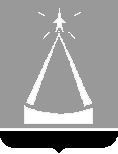 ГЛАВА ГОРОДСКОГО ОКРУГА ЛЫТКАРИНО  МОСКОВСКОЙ ОБЛАСТИПОСТАНОВЛЕНИЕ20.09.2019  №  705-пг.о. ЛыткариноО внесении изменений в муниципальную программу«Молодое поколение города Лыткарино» на 2017-2021 годыВ соответствии со статьей 179 Бюджетного кодекса Российской Федерации, Решением Совета депутатов городского округа Лыткарино от 28.08.2019 № 433/52 «О внесении изменений и дополнений в Решение Совета депутатов городского округа Лыткарино «Об утверждении бюджета города Лыткарино на 2019 год и плановый период 2020 и 2021 годов», руководствуясь Положением о муниципальных программах города Лыткарино, утвержденным Постановлением Главы города Лыткарино от 12.09.2013 № 665-п, (с учётом изменений и дополнений), с учётом заключения Контрольно-счетной палаты городского округа Лыткарино Московской области по результатам проведения финансово-экономической экспертизы от 11.09.2019 № 87, постановляю:1. Внести изменения в муниципальную программу «Молодое поколение    города Лыткарино» на 2017-2021 годы, утверждённую Постановлением Главы города Лыткарино от 30.12.2016 № 901-п (прилагаются).   	 2. МКУ «Комитет по делам культуры, молодёжи, спорта и туризма города Лыткарино» (Кленовой О.В.) обеспечить опубликование настоящего Постановления в установленном порядке и размещение на официальном 
сайте города Лыткарино Московской области в сети «Интернет».3. Контроль за исполнением настоящего Постановления возложить на   заместителя Главы Администрации городского округа Лыткарино                         М.В. Ивашневу.                        	  Е.В. Серёгин ПРИЛОЖЕНИЕ   к Постановлению Главы                                                                                                                                                                     городского округа Лыткарино                                                                                                                                                                 от   __20.09.2019__№  __705-п__Изменения в муниципальную программу «Молодое поколение города Лыткарино» на 2017-2021 годы1.Пункт «Источники финансирования муниципальной программы, в том числе по годам:» раздела 1 «Паспорт муниципальной программы «Молодое поколение города Лыткарино» на 2017-2021 годы»» изложить в следующей редакции: 2. Раздел 4. «Паспорт подпрограммы I «Мероприятия для подростков и молодёжи города Лыткарино» изложить в следующей редакции:3. Раздел 5. «Перечень мероприятий подпрограммы I «Мероприятия для подростков и молодёжи города Лыткарино» изложить в следующей редакции:4. Раздел 6. муниципальной программы «Молодое поколение города Лыткарино» на 2017-2021 годы изложить в следующей редакции:«Паспорт подпрограммы II «Развитие системы отдыха и оздоровления детей и подростков города Лыткарино в период школьных каникул»5. Раздел 7 «Перечень мероприятий подпрограммы II «Развитие системы отдыха и оздоровления детей и подростков города Лыткарино в период школьных каникул»» изложить в следующей редакции:                   Источники финансирования муниципальной программы,в том числе по годам:Расходы (тыс. рублей)Расходы (тыс. рублей)Расходы (тыс. рублей)Расходы (тыс. рублей)Расходы (тыс. рублей)Расходы (тыс. рублей)                   Источники финансирования муниципальной программы,в том числе по годам:Всего2017г.2018г.2019 г.2020 г.2021 г.                   Источники финансирования муниципальной программы,в том числе по годам:ВСЕГО РАСХОДОВ24 797,76 228,06 245,36 202,43 061,03 061,0Средства бюджета г. о. Лыткарино16 669,73 529,03 543,33 475,43 061,03 061,0Средства областного бюджета8 128,02 699,02 702,02 727,0--Источники финансирования подпрограммы, в том числе по годам:Расходы (тыс. рублей)Расходы (тыс. рублей)Расходы (тыс. рублей)Расходы (тыс. рублей)Расходы (тыс. рублей)Расходы (тыс. рублей)Источники финансирования подпрограммы, в том числе по годам:Всего2017 г.2018 г.2019 г.2020 г.2021 г.Средства бюджета г. о. Лыткарино6 524,41468,01424,01 392,41120,01120,0№п/пМероприятия по реализации подпрограммыИсточники финанси-рованияСрок исполне-ния меро-приятияВсего, (тыс.руб.)Объем финансирования по годам, 
(тыс. руб.)Объем финансирования по годам, 
(тыс. руб.)Объем финансирования по годам, 
(тыс. руб.)Объем финансирования по годам, 
(тыс. руб.)Объем финансирования по годам, 
(тыс. руб.)Ответственный за выполнение мероприятия подпрограммы Наименование показателя, на достижение которого направлено мероприятие№п/пМероприятия по реализации подпрограммыИсточники финанси-рованияСрок исполне-ния меро-приятияВсего, (тыс.руб.)2017год2018год2019год2020год2021годОтветственный за выполнение мероприятия подпрограммы Наименование показателя, на достижение которого направлено мероприятие123456789101112Задачи: - гражданское, военно-патриотическое и духовно-нравственное воспитание молодежи: формирование российской идентичности, традиционных семейных ценностей, вовлечение молодежи в здоровый образ жизни; -реализация мероприятий, направленных на активное участие молодёжи в общественной жизни города;-содействие профориентации и реализации трудового и творческого потенциала молодежи: вовлечение молодежи в инновационную деятельность, в научно-техническое творчество, поддержка молодежных социально-значимых инициатив, и предпринимательстваЗадачи: - гражданское, военно-патриотическое и духовно-нравственное воспитание молодежи: формирование российской идентичности, традиционных семейных ценностей, вовлечение молодежи в здоровый образ жизни; -реализация мероприятий, направленных на активное участие молодёжи в общественной жизни города;-содействие профориентации и реализации трудового и творческого потенциала молодежи: вовлечение молодежи в инновационную деятельность, в научно-техническое творчество, поддержка молодежных социально-значимых инициатив, и предпринимательстваЗадачи: - гражданское, военно-патриотическое и духовно-нравственное воспитание молодежи: формирование российской идентичности, традиционных семейных ценностей, вовлечение молодежи в здоровый образ жизни; -реализация мероприятий, направленных на активное участие молодёжи в общественной жизни города;-содействие профориентации и реализации трудового и творческого потенциала молодежи: вовлечение молодежи в инновационную деятельность, в научно-техническое творчество, поддержка молодежных социально-значимых инициатив, и предпринимательстваЗадачи: - гражданское, военно-патриотическое и духовно-нравственное воспитание молодежи: формирование российской идентичности, традиционных семейных ценностей, вовлечение молодежи в здоровый образ жизни; -реализация мероприятий, направленных на активное участие молодёжи в общественной жизни города;-содействие профориентации и реализации трудового и творческого потенциала молодежи: вовлечение молодежи в инновационную деятельность, в научно-техническое творчество, поддержка молодежных социально-значимых инициатив, и предпринимательстваЗадачи: - гражданское, военно-патриотическое и духовно-нравственное воспитание молодежи: формирование российской идентичности, традиционных семейных ценностей, вовлечение молодежи в здоровый образ жизни; -реализация мероприятий, направленных на активное участие молодёжи в общественной жизни города;-содействие профориентации и реализации трудового и творческого потенциала молодежи: вовлечение молодежи в инновационную деятельность, в научно-техническое творчество, поддержка молодежных социально-значимых инициатив, и предпринимательстваЗадачи: - гражданское, военно-патриотическое и духовно-нравственное воспитание молодежи: формирование российской идентичности, традиционных семейных ценностей, вовлечение молодежи в здоровый образ жизни; -реализация мероприятий, направленных на активное участие молодёжи в общественной жизни города;-содействие профориентации и реализации трудового и творческого потенциала молодежи: вовлечение молодежи в инновационную деятельность, в научно-техническое творчество, поддержка молодежных социально-значимых инициатив, и предпринимательстваЗадачи: - гражданское, военно-патриотическое и духовно-нравственное воспитание молодежи: формирование российской идентичности, традиционных семейных ценностей, вовлечение молодежи в здоровый образ жизни; -реализация мероприятий, направленных на активное участие молодёжи в общественной жизни города;-содействие профориентации и реализации трудового и творческого потенциала молодежи: вовлечение молодежи в инновационную деятельность, в научно-техническое творчество, поддержка молодежных социально-значимых инициатив, и предпринимательстваЗадачи: - гражданское, военно-патриотическое и духовно-нравственное воспитание молодежи: формирование российской идентичности, традиционных семейных ценностей, вовлечение молодежи в здоровый образ жизни; -реализация мероприятий, направленных на активное участие молодёжи в общественной жизни города;-содействие профориентации и реализации трудового и творческого потенциала молодежи: вовлечение молодежи в инновационную деятельность, в научно-техническое творчество, поддержка молодежных социально-значимых инициатив, и предпринимательстваЗадачи: - гражданское, военно-патриотическое и духовно-нравственное воспитание молодежи: формирование российской идентичности, традиционных семейных ценностей, вовлечение молодежи в здоровый образ жизни; -реализация мероприятий, направленных на активное участие молодёжи в общественной жизни города;-содействие профориентации и реализации трудового и творческого потенциала молодежи: вовлечение молодежи в инновационную деятельность, в научно-техническое творчество, поддержка молодежных социально-значимых инициатив, и предпринимательстваЗадачи: - гражданское, военно-патриотическое и духовно-нравственное воспитание молодежи: формирование российской идентичности, традиционных семейных ценностей, вовлечение молодежи в здоровый образ жизни; -реализация мероприятий, направленных на активное участие молодёжи в общественной жизни города;-содействие профориентации и реализации трудового и творческого потенциала молодежи: вовлечение молодежи в инновационную деятельность, в научно-техническое творчество, поддержка молодежных социально-значимых инициатив, и предпринимательстваЗадачи: - гражданское, военно-патриотическое и духовно-нравственное воспитание молодежи: формирование российской идентичности, традиционных семейных ценностей, вовлечение молодежи в здоровый образ жизни; -реализация мероприятий, направленных на активное участие молодёжи в общественной жизни города;-содействие профориентации и реализации трудового и творческого потенциала молодежи: вовлечение молодежи в инновационную деятельность, в научно-техническое творчество, поддержка молодежных социально-значимых инициатив, и предпринимательстваЗадачи: - гражданское, военно-патриотическое и духовно-нравственное воспитание молодежи: формирование российской идентичности, традиционных семейных ценностей, вовлечение молодежи в здоровый образ жизни; -реализация мероприятий, направленных на активное участие молодёжи в общественной жизни города;-содействие профориентации и реализации трудового и творческого потенциала молодежи: вовлечение молодежи в инновационную деятельность, в научно-техническое творчество, поддержка молодежных социально-значимых инициатив, и предпринимательства1.Основное мероприятие:Проведение мероприятий в соответствии с Планом мероприятий для подростков и молодёжи города Лыткарино Бюджетг. о. Лыткарино2017-  2021 гг.4 823,4981,0940,0902,41000,01000,0МКУ «Комитет по делам культуры, молодежи, спорта и туризма города Лыткарино», муниципальные учреждения культуры, Администрация городского округа  Лыткарино- увеличение численности обучающихся, вовлеченных в деятельность общественных объединений на базе образовательных организаций общего образования, среднего и высшего профессионального образования до 3,5 % к 2021 году; увеличение доля молодежи, задействованной в мероприятиях по вовлечению в творческую деятельность, от общего числа молодежи в Московской области 0,03%.;1.1. Погашение кредиторской задолженности за 2018 год Средства бюджетаг. о. Лыткарино2019 г.61,0--61,0--МОУ ДОД «ДМШ»-Задачи:- формирование здорового образа жизни;-содействие развитию познавательных интересов, интеллектуального мышления и творческого потенциала молодежи;Задачи:- формирование здорового образа жизни;-содействие развитию познавательных интересов, интеллектуального мышления и творческого потенциала молодежи;Задачи:- формирование здорового образа жизни;-содействие развитию познавательных интересов, интеллектуального мышления и творческого потенциала молодежи;Задачи:- формирование здорового образа жизни;-содействие развитию познавательных интересов, интеллектуального мышления и творческого потенциала молодежи;Задачи:- формирование здорового образа жизни;-содействие развитию познавательных интересов, интеллектуального мышления и творческого потенциала молодежи;Задачи:- формирование здорового образа жизни;-содействие развитию познавательных интересов, интеллектуального мышления и творческого потенциала молодежи;Задачи:- формирование здорового образа жизни;-содействие развитию познавательных интересов, интеллектуального мышления и творческого потенциала молодежи;Задачи:- формирование здорового образа жизни;-содействие развитию познавательных интересов, интеллектуального мышления и творческого потенциала молодежи;Задачи:- формирование здорового образа жизни;-содействие развитию познавательных интересов, интеллектуального мышления и творческого потенциала молодежи;Задачи:- формирование здорового образа жизни;-содействие развитию познавательных интересов, интеллектуального мышления и творческого потенциала молодежи;Задачи:- формирование здорового образа жизни;-содействие развитию познавательных интересов, интеллектуального мышления и творческого потенциала молодежи;Задачи:- формирование здорового образа жизни;-содействие развитию познавательных интересов, интеллектуального мышления и творческого потенциала молодежи;1.2.Мероприятия, направленные на пропаганду здорового образа жизни, на укрепление межэтнических отношений, профилактику негативных явлений и экстремизма в молодёжной средеСредства бюджетаг. о. ЛыткариноВ рамках реализации Плана мероприятий для подростков и молодёжи города ЛыткариноВ рамках реализации Плана мероприятий для подростков и молодёжи города ЛыткариноВ рамках реализации Плана мероприятий для подростков и молодёжи города ЛыткариноВ рамках реализации Плана мероприятий для подростков и молодёжи города ЛыткариноВ рамках реализации Плана мероприятий для подростков и молодёжи города ЛыткариноВ рамках реализации Плана мероприятий для подростков и молодёжи города ЛыткариноВ рамках реализации Плана мероприятий для подростков и молодёжи города ЛыткариноМКУ «Комитет по делам культуры, молодежи, спорта и туризма города Лыткарино»- увеличение доли вовлечённых в добровольческую (волонтерскую) деятельность, к общему числу молодых граждан г.о.Лыткарино до 3% к 2021 году;Задачи:-поддержка деятельности кружков, клубов по интересам, молодежных общественных объединений и молодёжных медиацентров;-развитие творческого и научно-технического потенциала подростков и молодёжи Задачи:-поддержка деятельности кружков, клубов по интересам, молодежных общественных объединений и молодёжных медиацентров;-развитие творческого и научно-технического потенциала подростков и молодёжи Задачи:-поддержка деятельности кружков, клубов по интересам, молодежных общественных объединений и молодёжных медиацентров;-развитие творческого и научно-технического потенциала подростков и молодёжи Задачи:-поддержка деятельности кружков, клубов по интересам, молодежных общественных объединений и молодёжных медиацентров;-развитие творческого и научно-технического потенциала подростков и молодёжи Задачи:-поддержка деятельности кружков, клубов по интересам, молодежных общественных объединений и молодёжных медиацентров;-развитие творческого и научно-технического потенциала подростков и молодёжи Задачи:-поддержка деятельности кружков, клубов по интересам, молодежных общественных объединений и молодёжных медиацентров;-развитие творческого и научно-технического потенциала подростков и молодёжи Задачи:-поддержка деятельности кружков, клубов по интересам, молодежных общественных объединений и молодёжных медиацентров;-развитие творческого и научно-технического потенциала подростков и молодёжи Задачи:-поддержка деятельности кружков, клубов по интересам, молодежных общественных объединений и молодёжных медиацентров;-развитие творческого и научно-технического потенциала подростков и молодёжи Задачи:-поддержка деятельности кружков, клубов по интересам, молодежных общественных объединений и молодёжных медиацентров;-развитие творческого и научно-технического потенциала подростков и молодёжи Задачи:-поддержка деятельности кружков, клубов по интересам, молодежных общественных объединений и молодёжных медиацентров;-развитие творческого и научно-технического потенциала подростков и молодёжи Задачи:-поддержка деятельности кружков, клубов по интересам, молодежных общественных объединений и молодёжных медиацентров;-развитие творческого и научно-технического потенциала подростков и молодёжи Задачи:-поддержка деятельности кружков, клубов по интересам, молодежных общественных объединений и молодёжных медиацентров;-развитие творческого и научно-технического потенциала подростков и молодёжи 1.3.Мероприятия, направленные на интеллектуальное  и эстетическое развитие молодёжи и организацию досуга молодых  лыткаринцев Средства бюджетаг. о. ЛыткариноВ рамках реализации Плана мероприятий для подростков и молодёжи города ЛыткариноВ рамках реализации Плана мероприятий для подростков и молодёжи города ЛыткариноВ рамках реализации Плана мероприятий для подростков и молодёжи города ЛыткариноВ рамках реализации Плана мероприятий для подростков и молодёжи города ЛыткариноВ рамках реализации Плана мероприятий для подростков и молодёжи города ЛыткариноВ рамках реализации Плана мероприятий для подростков и молодёжи города ЛыткариноВ рамках реализации Плана мероприятий для подростков и молодёжи города ЛыткариноМКУ «Комитет по делам культуры, молодежи, спорта и туризма города Лыткарино»- увеличение доля студентов, вовле-ченных в клубное студенческое движение, от общего числа студентов Московской области 0,001% к 2021 году1.4. Погашение кредиторской задолженности за 2018 год по организации транспортировки групп детей к месту отдыха и обратно, к месту отправки на оздоровительный отдых и обратноСредства бюджетаг. о. Лыткарино2019 г.51,4--51,4--МКУ «Комитет по делам культуры, молодежи, спорта и туризма города Лыткарино»Задачи:- содействие подготовке и переподготовке специалистов в сфере молодежной политики;- обеспеченность учреждениями по работе с молодежьюЗадачи:- содействие подготовке и переподготовке специалистов в сфере молодежной политики;- обеспеченность учреждениями по работе с молодежьюЗадачи:- содействие подготовке и переподготовке специалистов в сфере молодежной политики;- обеспеченность учреждениями по работе с молодежьюЗадачи:- содействие подготовке и переподготовке специалистов в сфере молодежной политики;- обеспеченность учреждениями по работе с молодежьюЗадачи:- содействие подготовке и переподготовке специалистов в сфере молодежной политики;- обеспеченность учреждениями по работе с молодежьюЗадачи:- содействие подготовке и переподготовке специалистов в сфере молодежной политики;- обеспеченность учреждениями по работе с молодежьюЗадачи:- содействие подготовке и переподготовке специалистов в сфере молодежной политики;- обеспеченность учреждениями по работе с молодежьюЗадачи:- содействие подготовке и переподготовке специалистов в сфере молодежной политики;- обеспеченность учреждениями по работе с молодежьюЗадачи:- содействие подготовке и переподготовке специалистов в сфере молодежной политики;- обеспеченность учреждениями по работе с молодежьюЗадачи:- содействие подготовке и переподготовке специалистов в сфере молодежной политики;- обеспеченность учреждениями по работе с молодежьюЗадачи:- содействие подготовке и переподготовке специалистов в сфере молодежной политики;- обеспеченность учреждениями по работе с молодежьюЗадачи:- содействие подготовке и переподготовке специалистов в сфере молодежной политики;- обеспеченность учреждениями по работе с молодежью2.Создание на территории городского округа Лыткарино учреждения по работе с молодежью Средства бюджета 
г. о. Лыткарино2018-2019 гг.не требует финансирования (перепрофилирование)не требует финансирования (перепрофилирование)не требует финансирования (перепрофилирование)не требует финансирования (перепрофилирование)не требует финансирования (перепрофилирование)не требует финансирования (перепрофилирование)Администрация городского округа ЛыткариноДоля специалистов, работающих в сфере молодежной политики, принявших участие в мероприятиях по обучению, переобучению,  повышению квалификации и обмену опытом, к общему числу специалистов, занятых в сфере работы с молодежью. Уровень соответствия площади учреждения по работе с молодежьюЗадача:- комплексное решение вопросов организации трудовой занятости подростковЗадача:- комплексное решение вопросов организации трудовой занятости подростковЗадача:- комплексное решение вопросов организации трудовой занятости подростковЗадача:- комплексное решение вопросов организации трудовой занятости подростковЗадача:- комплексное решение вопросов организации трудовой занятости подростковЗадача:- комплексное решение вопросов организации трудовой занятости подростковЗадача:- комплексное решение вопросов организации трудовой занятости подростковЗадача:- комплексное решение вопросов организации трудовой занятости подростковЗадача:- комплексное решение вопросов организации трудовой занятости подростковЗадача:- комплексное решение вопросов организации трудовой занятости подростковЗадача:- комплексное решение вопросов организации трудовой занятости подростковЗадача:- комплексное решение вопросов организации трудовой занятости подростков3.Основное мероприятие: Организация временного трудоустройства подростков в период летних школьных каникулСредства бюджетаг. о. Лыткарино2019-2021 гг.1 701,0487,0484,0490,0120,0120,0Управление образованияг. ЛыткариноДоля подростков временно трудо-устроенных в период летних школьных каникул, к общей численности подростков в возрасте от 14 до 18 лет, подлежащих трудоустройству.Доля временно трудоустроенных из числа, состоящих на учёте в КДН и ЗПИТОГО поподпрограмме I,Средства бюджетаг. о. Лыткарино2019-2021 гг.6 524,41468,01424,01 392,41120,01120,0Источники финансирования подпрограммы,в том числе по годам:Расходы (тыс. руб.)Расходы (тыс. руб.)Расходы (тыс. руб.)Расходы (тыс. руб.)Расходы (тыс. руб.)Расходы (тыс. руб.)Источники финансирования подпрограммы,в том числе по годам:Всего2017 г.2018 г.2019 г.2020 г.2021 г.Средства бюджета г.Лыткарино10 145,3 2 061,02 119,32 083,01 941,01 941,0Средства областного бюджета8 128,02 699,02 702,02 727,0--№ п/пМероприятия по реализации подпрограммы ИсточникифинансированияСрок         
исполнения мероприятияВсего   
(тыс. руб.)Объем финансирования по годам (тыс. руб.)Объем финансирования по годам (тыс. руб.)Объем финансирования по годам (тыс. руб.)Объем финансирования по годам (тыс. руб.)Объем финансирования по годам (тыс. руб.)Ответственный         
за выполнение мероприятия подпрограммыНаименование показателя, на достижение которого направлено мероприятие№ п/пМероприятия по реализации подпрограммы ИсточникифинансированияСрок         
исполнения мероприятия2017 г.2018 г.2019 г.2020 г.2021 г.123456789101112Задачи: - комплексное решение вопросов организации продуктивного каникулярного отдыха, оздоровления и трудовой занятости подростков;- обеспечение детей города современными оздоровительными услугами, в том числе детей, находящихся в трудной жизненной ситуации, и детей категории «трудные подростки»Задачи: - комплексное решение вопросов организации продуктивного каникулярного отдыха, оздоровления и трудовой занятости подростков;- обеспечение детей города современными оздоровительными услугами, в том числе детей, находящихся в трудной жизненной ситуации, и детей категории «трудные подростки»Задачи: - комплексное решение вопросов организации продуктивного каникулярного отдыха, оздоровления и трудовой занятости подростков;- обеспечение детей города современными оздоровительными услугами, в том числе детей, находящихся в трудной жизненной ситуации, и детей категории «трудные подростки»Задачи: - комплексное решение вопросов организации продуктивного каникулярного отдыха, оздоровления и трудовой занятости подростков;- обеспечение детей города современными оздоровительными услугами, в том числе детей, находящихся в трудной жизненной ситуации, и детей категории «трудные подростки»Задачи: - комплексное решение вопросов организации продуктивного каникулярного отдыха, оздоровления и трудовой занятости подростков;- обеспечение детей города современными оздоровительными услугами, в том числе детей, находящихся в трудной жизненной ситуации, и детей категории «трудные подростки»Задачи: - комплексное решение вопросов организации продуктивного каникулярного отдыха, оздоровления и трудовой занятости подростков;- обеспечение детей города современными оздоровительными услугами, в том числе детей, находящихся в трудной жизненной ситуации, и детей категории «трудные подростки»Задачи: - комплексное решение вопросов организации продуктивного каникулярного отдыха, оздоровления и трудовой занятости подростков;- обеспечение детей города современными оздоровительными услугами, в том числе детей, находящихся в трудной жизненной ситуации, и детей категории «трудные подростки»Задачи: - комплексное решение вопросов организации продуктивного каникулярного отдыха, оздоровления и трудовой занятости подростков;- обеспечение детей города современными оздоровительными услугами, в том числе детей, находящихся в трудной жизненной ситуации, и детей категории «трудные подростки»Задачи: - комплексное решение вопросов организации продуктивного каникулярного отдыха, оздоровления и трудовой занятости подростков;- обеспечение детей города современными оздоровительными услугами, в том числе детей, находящихся в трудной жизненной ситуации, и детей категории «трудные подростки»Задачи: - комплексное решение вопросов организации продуктивного каникулярного отдыха, оздоровления и трудовой занятости подростков;- обеспечение детей города современными оздоровительными услугами, в том числе детей, находящихся в трудной жизненной ситуации, и детей категории «трудные подростки»Задачи: - комплексное решение вопросов организации продуктивного каникулярного отдыха, оздоровления и трудовой занятости подростков;- обеспечение детей города современными оздоровительными услугами, в том числе детей, находящихся в трудной жизненной ситуации, и детей категории «трудные подростки»Задачи: - комплексное решение вопросов организации продуктивного каникулярного отдыха, оздоровления и трудовой занятости подростков;- обеспечение детей города современными оздоровительными услугами, в том числе детей, находящихся в трудной жизненной ситуации, и детей категории «трудные подростки»12234567891011121.Основное мероприятие:Организация отдыха детей и подростков граждан РФ, имеющих место жительства в городе Лыткарино, в санаторно-курортных учреждениях и загородных оздоровительных лагерях, в том числе:Итого по основному мероприятиюИтого по основному мероприятию12 307,83 377,03 416,43 392,41 061,01 061,0Администра-ция городского округа Лыткарино     Доля детей, охваченных отдыхом и оздоровле-нием к общей численности детей в возрасте от 7 до 15 лет, подлежащих оздоровлению.     Доля детей, находящихся в трудной жизненной ситуации, охваченных отдыхом и оздоровле-нием к общей численности детей в возрасте от 7 до 15лет, находящихся в трудной жизненной ситуации, подлежащих оздоровле-нию.   Доля оздоровлен-ных детей категории «трудные подростки» от числа, состоящих на учёте в КДН и ЗП.     Доля детей, охваченных отдыхом и оздоровле-нием к общей численности детей в возрасте от 7 до 15 лет, подлежащих оздоровлению.     Доля детей, находящихся в трудной жизненной ситуации, охваченных отдыхом и оздоровле-нием к общей численности детей в возрасте от 7 до 15лет, находящихся в трудной жизненной ситуации, подлежащих оздоровле-нию.   Доля оздоровлен-ных детей категории «трудные подростки» от числа, состоящих на учёте в КДН и ЗП.1.Основное мероприятие:Организация отдыха детей и подростков граждан РФ, имеющих место жительства в городе Лыткарино, в санаторно-курортных учреждениях и загородных оздоровительных лагерях, в том числе:Средства бюджета        г.о. ЛыткариноСредства бюджета        г.о. Лыткарино5 747,81 170,81 252,01 203,01 061,01 061,0Администра-ция городского округа Лыткарино     Доля детей, охваченных отдыхом и оздоровле-нием к общей численности детей в возрасте от 7 до 15 лет, подлежащих оздоровлению.     Доля детей, находящихся в трудной жизненной ситуации, охваченных отдыхом и оздоровле-нием к общей численности детей в возрасте от 7 до 15лет, находящихся в трудной жизненной ситуации, подлежащих оздоровле-нию.   Доля оздоровлен-ных детей категории «трудные подростки» от числа, состоящих на учёте в КДН и ЗП.     Доля детей, охваченных отдыхом и оздоровле-нием к общей численности детей в возрасте от 7 до 15 лет, подлежащих оздоровлению.     Доля детей, находящихся в трудной жизненной ситуации, охваченных отдыхом и оздоровле-нием к общей численности детей в возрасте от 7 до 15лет, находящихся в трудной жизненной ситуации, подлежащих оздоровле-нию.   Доля оздоровлен-ных детей категории «трудные подростки» от числа, состоящих на учёте в КДН и ЗП.1.Основное мероприятие:Организация отдыха детей и подростков граждан РФ, имеющих место жительства в городе Лыткарино, в санаторно-курортных учреждениях и загородных оздоровительных лагерях, в том числе:Средства бюджета Московской областиСредства бюджета Московской области6 560,02 206,22 164,42 189,4--Администра-ция городского округа Лыткарино     Доля детей, охваченных отдыхом и оздоровле-нием к общей численности детей в возрасте от 7 до 15 лет, подлежащих оздоровлению.     Доля детей, находящихся в трудной жизненной ситуации, охваченных отдыхом и оздоровле-нием к общей численности детей в возрасте от 7 до 15лет, находящихся в трудной жизненной ситуации, подлежащих оздоровле-нию.   Доля оздоровлен-ных детей категории «трудные подростки» от числа, состоящих на учёте в КДН и ЗП.     Доля детей, охваченных отдыхом и оздоровле-нием к общей численности детей в возрасте от 7 до 15 лет, подлежащих оздоровлению.     Доля детей, находящихся в трудной жизненной ситуации, охваченных отдыхом и оздоровле-нием к общей численности детей в возрасте от 7 до 15лет, находящихся в трудной жизненной ситуации, подлежащих оздоровле-нию.   Доля оздоровлен-ных детей категории «трудные подростки» от числа, состоящих на учёте в КДН и ЗП.1.1.- организация работы по отдыху и оздоровлению детей и подростков жителей города;- организация работы по отдыху и оздоровлению детей и подростков муниципальных предприятий и учреждений города Лыткарино;- организация отдыха профильных спортивно - оздоровительных смен;- организация отдыха  учащихся общеобразовательных учреждений г.Лыткарино, достигших высоких результатов в урочной и внеурочной деятельности;- обеспечение бесплатными путевками в организации отдыха и оздоровления детей, находящихся в трудной жизненной ситуации, детей-инвалидов;- организация работы по отдыху детей категории «трудные подростки» Всего по п. 1.1.Всего по п. 1.1.в периодшкольных каникул12 165,43 377,03 359,03 307,41 061,01 061,0     Доля детей, охваченных отдыхом и оздоровле-нием к общей численности детей в возрасте от 7 до 15 лет, подлежащих оздоровлению.     Доля детей, находящихся в трудной жизненной ситуации, охваченных отдыхом и оздоровле-нием к общей численности детей в возрасте от 7 до 15лет, находящихся в трудной жизненной ситуации, подлежащих оздоровле-нию.   Доля оздоровлен-ных детей категории «трудные подростки» от числа, состоящих на учёте в КДН и ЗП.     Доля детей, охваченных отдыхом и оздоровле-нием к общей численности детей в возрасте от 7 до 15 лет, подлежащих оздоровлению.     Доля детей, находящихся в трудной жизненной ситуации, охваченных отдыхом и оздоровле-нием к общей численности детей в возрасте от 7 до 15лет, находящихся в трудной жизненной ситуации, подлежащих оздоровле-нию.   Доля оздоровлен-ных детей категории «трудные подростки» от числа, состоящих на учёте в КДН и ЗП.1.1.- организация работы по отдыху и оздоровлению детей и подростков жителей города;- организация работы по отдыху и оздоровлению детей и подростков муниципальных предприятий и учреждений города Лыткарино;- организация отдыха профильных спортивно - оздоровительных смен;- организация отдыха  учащихся общеобразовательных учреждений г.Лыткарино, достигших высоких результатов в урочной и внеурочной деятельности;- обеспечение бесплатными путевками в организации отдыха и оздоровления детей, находящихся в трудной жизненной ситуации, детей-инвалидов;- организация работы по отдыху детей категории «трудные подростки» Средства бюджетаг. о. ЛыткариноСредства бюджетаг. о. Лыткаринов периодшкольных каникул5 605,41 170,81 194,61 118,01 061,01 061,0     Доля детей, охваченных отдыхом и оздоровле-нием к общей численности детей в возрасте от 7 до 15 лет, подлежащих оздоровлению.     Доля детей, находящихся в трудной жизненной ситуации, охваченных отдыхом и оздоровле-нием к общей численности детей в возрасте от 7 до 15лет, находящихся в трудной жизненной ситуации, подлежащих оздоровле-нию.   Доля оздоровлен-ных детей категории «трудные подростки» от числа, состоящих на учёте в КДН и ЗП.     Доля детей, охваченных отдыхом и оздоровле-нием к общей численности детей в возрасте от 7 до 15 лет, подлежащих оздоровлению.     Доля детей, находящихся в трудной жизненной ситуации, охваченных отдыхом и оздоровле-нием к общей численности детей в возрасте от 7 до 15лет, находящихся в трудной жизненной ситуации, подлежащих оздоровле-нию.   Доля оздоровлен-ных детей категории «трудные подростки» от числа, состоящих на учёте в КДН и ЗП.1.1.- организация работы по отдыху и оздоровлению детей и подростков жителей города;- организация работы по отдыху и оздоровлению детей и подростков муниципальных предприятий и учреждений города Лыткарино;- организация отдыха профильных спортивно - оздоровительных смен;- организация отдыха  учащихся общеобразовательных учреждений г.Лыткарино, достигших высоких результатов в урочной и внеурочной деятельности;- обеспечение бесплатными путевками в организации отдыха и оздоровления детей, находящихся в трудной жизненной ситуации, детей-инвалидов;- организация работы по отдыху детей категории «трудные подростки» Средства бюджета Московской областиСредства бюджета Московской областив периодшкольных каникул6 560,02 206,2 2 164,42 189,4--     Доля детей, охваченных отдыхом и оздоровле-нием к общей численности детей в возрасте от 7 до 15 лет, подлежащих оздоровлению.     Доля детей, находящихся в трудной жизненной ситуации, охваченных отдыхом и оздоровле-нием к общей численности детей в возрасте от 7 до 15лет, находящихся в трудной жизненной ситуации, подлежащих оздоровле-нию.   Доля оздоровлен-ных детей категории «трудные подростки» от числа, состоящих на учёте в КДН и ЗП.     Доля детей, охваченных отдыхом и оздоровле-нием к общей численности детей в возрасте от 7 до 15 лет, подлежащих оздоровлению.     Доля детей, находящихся в трудной жизненной ситуации, охваченных отдыхом и оздоровле-нием к общей численности детей в возрасте от 7 до 15лет, находящихся в трудной жизненной ситуации, подлежащих оздоровле-нию.   Доля оздоровлен-ных детей категории «трудные подростки» от числа, состоящих на учёте в КДН и ЗП.1.1.- организация работы по отдыху и оздоровлению детей и подростков жителей города;- организация работы по отдыху и оздоровлению детей и подростков муниципальных предприятий и учреждений города Лыткарино;- организация отдыха профильных спортивно - оздоровительных смен;- организация отдыха  учащихся общеобразовательных учреждений г.Лыткарино, достигших высоких результатов в урочной и внеурочной деятельности;- обеспечение бесплатными путевками в организации отдыха и оздоровления детей, находящихся в трудной жизненной ситуации, детей-инвалидов;- организация работы по отдыху детей категории «трудные подростки» ВсегоВсегов периодшкольных каникул10 630,93 127,92 788,02 593,01 061,01 061,0Администра-ция городского округа Лыткарино     Доля детей, охваченных отдыхом и оздоровле-нием к общей численности детей в возрасте от 7 до 15 лет, подлежащих оздоровлению.     Доля детей, находящихся в трудной жизненной ситуации, охваченных отдыхом и оздоровле-нием к общей численности детей в возрасте от 7 до 15лет, находящихся в трудной жизненной ситуации, подлежащих оздоровле-нию.   Доля оздоровлен-ных детей категории «трудные подростки» от числа, состоящих на учёте в КДН и ЗП.     Доля детей, охваченных отдыхом и оздоровле-нием к общей численности детей в возрасте от 7 до 15 лет, подлежащих оздоровлению.     Доля детей, находящихся в трудной жизненной ситуации, охваченных отдыхом и оздоровле-нием к общей численности детей в возрасте от 7 до 15лет, находящихся в трудной жизненной ситуации, подлежащих оздоровле-нию.   Доля оздоровлен-ных детей категории «трудные подростки» от числа, состоящих на учёте в КДН и ЗП.1.1.- организация работы по отдыху и оздоровлению детей и подростков жителей города;- организация работы по отдыху и оздоровлению детей и подростков муниципальных предприятий и учреждений города Лыткарино;- организация отдыха профильных спортивно - оздоровительных смен;- организация отдыха  учащихся общеобразовательных учреждений г.Лыткарино, достигших высоких результатов в урочной и внеурочной деятельности;- обеспечение бесплатными путевками в организации отдыха и оздоровления детей, находящихся в трудной жизненной ситуации, детей-инвалидов;- организация работы по отдыху детей категории «трудные подростки» Средства бюджетаг. о. ЛыткариноСредства бюджетаг. о. Лыткаринов периодшкольных каникул5 264,4 1 038,61 130,2973,61 061,01 061,0Администра-ция городского округа Лыткарино     Доля детей, охваченных отдыхом и оздоровле-нием к общей численности детей в возрасте от 7 до 15 лет, подлежащих оздоровлению.     Доля детей, находящихся в трудной жизненной ситуации, охваченных отдыхом и оздоровле-нием к общей численности детей в возрасте от 7 до 15лет, находящихся в трудной жизненной ситуации, подлежащих оздоровле-нию.   Доля оздоровлен-ных детей категории «трудные подростки» от числа, состоящих на учёте в КДН и ЗП.     Доля детей, охваченных отдыхом и оздоровле-нием к общей численности детей в возрасте от 7 до 15 лет, подлежащих оздоровлению.     Доля детей, находящихся в трудной жизненной ситуации, охваченных отдыхом и оздоровле-нием к общей численности детей в возрасте от 7 до 15лет, находящихся в трудной жизненной ситуации, подлежащих оздоровле-нию.   Доля оздоровлен-ных детей категории «трудные подростки» от числа, состоящих на учёте в КДН и ЗП.1.1.- организация работы по отдыху и оздоровлению детей и подростков жителей города;- организация работы по отдыху и оздоровлению детей и подростков муниципальных предприятий и учреждений города Лыткарино;- организация отдыха профильных спортивно - оздоровительных смен;- организация отдыха  учащихся общеобразовательных учреждений г.Лыткарино, достигших высоких результатов в урочной и внеурочной деятельности;- обеспечение бесплатными путевками в организации отдыха и оздоровления детей, находящихся в трудной жизненной ситуации, детей-инвалидов;- организация работы по отдыху детей категории «трудные подростки» Средства бюджета Московской областиСредства бюджета Московской областив периодшкольных каникул5 366,52 089,31 657,81619,4--Администра-ция городского округа Лыткарино     Доля детей, охваченных отдыхом и оздоровле-нием к общей численности детей в возрасте от 7 до 15 лет, подлежащих оздоровлению.     Доля детей, находящихся в трудной жизненной ситуации, охваченных отдыхом и оздоровле-нием к общей численности детей в возрасте от 7 до 15лет, находящихся в трудной жизненной ситуации, подлежащих оздоровле-нию.   Доля оздоровлен-ных детей категории «трудные подростки» от числа, состоящих на учёте в КДН и ЗП.     Доля детей, охваченных отдыхом и оздоровле-нием к общей численности детей в возрасте от 7 до 15 лет, подлежащих оздоровлению.     Доля детей, находящихся в трудной жизненной ситуации, охваченных отдыхом и оздоровле-нием к общей численности детей в возрасте от 7 до 15лет, находящихся в трудной жизненной ситуации, подлежащих оздоровле-нию.   Доля оздоровлен-ных детей категории «трудные подростки» от числа, состоящих на учёте в КДН и ЗП.1.1.- организация работы по отдыху и оздоровлению детей и подростков жителей города;- организация работы по отдыху и оздоровлению детей и подростков муниципальных предприятий и учреждений города Лыткарино;- организация отдыха профильных спортивно - оздоровительных смен;- организация отдыха  учащихся общеобразовательных учреждений г.Лыткарино, достигших высоких результатов в урочной и внеурочной деятельности;- обеспечение бесплатными путевками в организации отдыха и оздоровления детей, находящихся в трудной жизненной ситуации, детей-инвалидов;- организация работы по отдыху детей категории «трудные подростки» ИтогоИтогов периодшкольных каникул8 193,12 949,32 766,4,2 477,4--Администра-ция городского округа Лыткарино     Доля детей, охваченных отдыхом и оздоровле-нием к общей численности детей в возрасте от 7 до 15 лет, подлежащих оздоровлению.     Доля детей, находящихся в трудной жизненной ситуации, охваченных отдыхом и оздоровле-нием к общей численности детей в возрасте от 7 до 15лет, находящихся в трудной жизненной ситуации, подлежащих оздоровле-нию.   Доля оздоровлен-ных детей категории «трудные подростки» от числа, состоящих на учёте в КДН и ЗП.     Доля детей, охваченных отдыхом и оздоровле-нием к общей численности детей в возрасте от 7 до 15 лет, подлежащих оздоровлению.     Доля детей, находящихся в трудной жизненной ситуации, охваченных отдыхом и оздоровле-нием к общей численности детей в возрасте от 7 до 15лет, находящихся в трудной жизненной ситуации, подлежащих оздоровле-нию.   Доля оздоровлен-ных детей категории «трудные подростки» от числа, состоящих на учёте в КДН и ЗП.1.1.- организация работы по отдыху и оздоровлению детей и подростков жителей города;- организация работы по отдыху и оздоровлению детей и подростков муниципальных предприятий и учреждений города Лыткарино;- организация отдыха профильных спортивно - оздоровительных смен;- организация отдыха  учащихся общеобразовательных учреждений г.Лыткарино, достигших высоких результатов в урочной и внеурочной деятельности;- обеспечение бесплатными путевками в организации отдыха и оздоровления детей, находящихся в трудной жизненной ситуации, детей-инвалидов;- организация работы по отдыху детей категории «трудные подростки» Средства бюджетаг. о. ЛыткариноСредства бюджетаг. о. Лыткаринов периодшкольных каникул2 915,9949,31 108,6858,0Администра-ция городского округа Лыткарино     Доля детей, охваченных отдыхом и оздоровле-нием к общей численности детей в возрасте от 7 до 15 лет, подлежащих оздоровлению.     Доля детей, находящихся в трудной жизненной ситуации, охваченных отдыхом и оздоровле-нием к общей численности детей в возрасте от 7 до 15лет, находящихся в трудной жизненной ситуации, подлежащих оздоровле-нию.   Доля оздоровлен-ных детей категории «трудные подростки» от числа, состоящих на учёте в КДН и ЗП.     Доля детей, охваченных отдыхом и оздоровле-нием к общей численности детей в возрасте от 7 до 15 лет, подлежащих оздоровлению.     Доля детей, находящихся в трудной жизненной ситуации, охваченных отдыхом и оздоровле-нием к общей численности детей в возрасте от 7 до 15лет, находящихся в трудной жизненной ситуации, подлежащих оздоровле-нию.   Доля оздоровлен-ных детей категории «трудные подростки» от числа, состоящих на учёте в КДН и ЗП.1.1.- организация работы по отдыху и оздоровлению детей и подростков жителей города;- организация работы по отдыху и оздоровлению детей и подростков муниципальных предприятий и учреждений города Лыткарино;- организация отдыха профильных спортивно - оздоровительных смен;- организация отдыха  учащихся общеобразовательных учреждений г.Лыткарино, достигших высоких результатов в урочной и внеурочной деятельности;- обеспечение бесплатными путевками в организации отдыха и оздоровления детей, находящихся в трудной жизненной ситуации, детей-инвалидов;- организация работы по отдыху детей категории «трудные подростки» Средства бюджета Московской областиСредства бюджета Московской областив периодшкольных каникул5 277,22 000,01 657,81619,4--Администра-ция городского округа Лыткарино     Доля детей, охваченных отдыхом и оздоровле-нием к общей численности детей в возрасте от 7 до 15 лет, подлежащих оздоровлению.     Доля детей, находящихся в трудной жизненной ситуации, охваченных отдыхом и оздоровле-нием к общей численности детей в возрасте от 7 до 15лет, находящихся в трудной жизненной ситуации, подлежащих оздоровле-нию.   Доля оздоровлен-ных детей категории «трудные подростки» от числа, состоящих на учёте в КДН и ЗП.     Доля детей, охваченных отдыхом и оздоровле-нием к общей численности детей в возрасте от 7 до 15 лет, подлежащих оздоровлению.     Доля детей, находящихся в трудной жизненной ситуации, охваченных отдыхом и оздоровле-нием к общей численности детей в возрасте от 7 до 15лет, находящихся в трудной жизненной ситуации, подлежащих оздоровле-нию.   Доля оздоровлен-ных детей категории «трудные подростки» от числа, состоящих на учёте в КДН и ЗП.1.1.- организация работы по отдыху и оздоровлению детей и подростков жителей города;- организация работы по отдыху и оздоровлению детей и подростков муниципальных предприятий и учреждений города Лыткарино;- организация отдыха профильных спортивно - оздоровительных смен;- организация отдыха  учащихся общеобразовательных учреждений г.Лыткарино, достигших высоких результатов в урочной и внеурочной деятельности;- обеспечение бесплатными путевками в организации отдыха и оздоровления детей, находящихся в трудной жизненной ситуации, детей-инвалидов;- организация работы по отдыху детей категории «трудные подростки» ИтогоИтого2 квартал12,612,6----МУ ДК «Мир»     Доля детей, охваченных отдыхом и оздоровле-нием к общей численности детей в возрасте от 7 до 15 лет, подлежащих оздоровлению.     Доля детей, находящихся в трудной жизненной ситуации, охваченных отдыхом и оздоровле-нием к общей численности детей в возрасте от 7 до 15лет, находящихся в трудной жизненной ситуации, подлежащих оздоровле-нию.   Доля оздоровлен-ных детей категории «трудные подростки» от числа, состоящих на учёте в КДН и ЗП.     Доля детей, охваченных отдыхом и оздоровле-нием к общей численности детей в возрасте от 7 до 15 лет, подлежащих оздоровлению.     Доля детей, находящихся в трудной жизненной ситуации, охваченных отдыхом и оздоровле-нием к общей численности детей в возрасте от 7 до 15лет, находящихся в трудной жизненной ситуации, подлежащих оздоровле-нию.   Доля оздоровлен-ных детей категории «трудные подростки» от числа, состоящих на учёте в КДН и ЗП.1.1.- организация работы по отдыху и оздоровлению детей и подростков жителей города;- организация работы по отдыху и оздоровлению детей и подростков муниципальных предприятий и учреждений города Лыткарино;- организация отдыха профильных спортивно - оздоровительных смен;- организация отдыха  учащихся общеобразовательных учреждений г.Лыткарино, достигших высоких результатов в урочной и внеурочной деятельности;- обеспечение бесплатными путевками в организации отдыха и оздоровления детей, находящихся в трудной жизненной ситуации, детей-инвалидов;- организация работы по отдыху детей категории «трудные подростки» Средства бюджета  г. о. ЛыткариноСредства бюджета  г. о. Лыткарино2 квартал6,36,3----МУ ДК «Мир»     Доля детей, охваченных отдыхом и оздоровле-нием к общей численности детей в возрасте от 7 до 15 лет, подлежащих оздоровлению.     Доля детей, находящихся в трудной жизненной ситуации, охваченных отдыхом и оздоровле-нием к общей численности детей в возрасте от 7 до 15лет, находящихся в трудной жизненной ситуации, подлежащих оздоровле-нию.   Доля оздоровлен-ных детей категории «трудные подростки» от числа, состоящих на учёте в КДН и ЗП.     Доля детей, охваченных отдыхом и оздоровле-нием к общей численности детей в возрасте от 7 до 15 лет, подлежащих оздоровлению.     Доля детей, находящихся в трудной жизненной ситуации, охваченных отдыхом и оздоровле-нием к общей численности детей в возрасте от 7 до 15лет, находящихся в трудной жизненной ситуации, подлежащих оздоровле-нию.   Доля оздоровлен-ных детей категории «трудные подростки» от числа, состоящих на учёте в КДН и ЗП.1.1.- организация работы по отдыху и оздоровлению детей и подростков жителей города;- организация работы по отдыху и оздоровлению детей и подростков муниципальных предприятий и учреждений города Лыткарино;- организация отдыха профильных спортивно - оздоровительных смен;- организация отдыха  учащихся общеобразовательных учреждений г.Лыткарино, достигших высоких результатов в урочной и внеурочной деятельности;- обеспечение бесплатными путевками в организации отдыха и оздоровления детей, находящихся в трудной жизненной ситуации, детей-инвалидов;- организация работы по отдыху детей категории «трудные подростки» Средства бюджета Московской областиСредства бюджета Московской области2 квартал6,36,3----МУ ДК «Мир»     Доля детей, охваченных отдыхом и оздоровле-нием к общей численности детей в возрасте от 7 до 15 лет, подлежащих оздоровлению.     Доля детей, находящихся в трудной жизненной ситуации, охваченных отдыхом и оздоровле-нием к общей численности детей в возрасте от 7 до 15лет, находящихся в трудной жизненной ситуации, подлежащих оздоровле-нию.   Доля оздоровлен-ных детей категории «трудные подростки» от числа, состоящих на учёте в КДН и ЗП.     Доля детей, охваченных отдыхом и оздоровле-нием к общей численности детей в возрасте от 7 до 15 лет, подлежащих оздоровлению.     Доля детей, находящихся в трудной жизненной ситуации, охваченных отдыхом и оздоровле-нием к общей численности детей в возрасте от 7 до 15лет, находящихся в трудной жизненной ситуации, подлежащих оздоровле-нию.   Доля оздоровлен-ных детей категории «трудные подростки» от числа, состоящих на учёте в КДН и ЗП.1.1.- организация работы по отдыху и оздоровлению детей и подростков жителей города;- организация работы по отдыху и оздоровлению детей и подростков муниципальных предприятий и учреждений города Лыткарино;- организация отдыха профильных спортивно - оздоровительных смен;- организация отдыха  учащихся общеобразовательных учреждений г.Лыткарино, достигших высоких результатов в урочной и внеурочной деятельности;- обеспечение бесплатными путевками в организации отдыха и оздоровления детей, находящихся в трудной жизненной ситуации, детей-инвалидов;- организация работы по отдыху детей категории «трудные подростки» ИтогоИтого2 квартал19,910,6-9,3--МБУ «МФЦ»     Доля детей, охваченных отдыхом и оздоровле-нием к общей численности детей в возрасте от 7 до 15 лет, подлежащих оздоровлению.     Доля детей, находящихся в трудной жизненной ситуации, охваченных отдыхом и оздоровле-нием к общей численности детей в возрасте от 7 до 15лет, находящихся в трудной жизненной ситуации, подлежащих оздоровле-нию.   Доля оздоровлен-ных детей категории «трудные подростки» от числа, состоящих на учёте в КДН и ЗП.     Доля детей, охваченных отдыхом и оздоровле-нием к общей численности детей в возрасте от 7 до 15 лет, подлежащих оздоровлению.     Доля детей, находящихся в трудной жизненной ситуации, охваченных отдыхом и оздоровле-нием к общей численности детей в возрасте от 7 до 15лет, находящихся в трудной жизненной ситуации, подлежащих оздоровле-нию.   Доля оздоровлен-ных детей категории «трудные подростки» от числа, состоящих на учёте в КДН и ЗП.1.1.- организация работы по отдыху и оздоровлению детей и подростков жителей города;- организация работы по отдыху и оздоровлению детей и подростков муниципальных предприятий и учреждений города Лыткарино;- организация отдыха профильных спортивно - оздоровительных смен;- организация отдыха  учащихся общеобразовательных учреждений г.Лыткарино, достигших высоких результатов в урочной и внеурочной деятельности;- обеспечение бесплатными путевками в организации отдыха и оздоровления детей, находящихся в трудной жизненной ситуации, детей-инвалидов;- организация работы по отдыху детей категории «трудные подростки» Средства бюджета      г. о. ЛыткариноСредства бюджета      г. о. Лыткарино2 квартал14,65,3-9,3--МБУ «МФЦ»     Доля детей, охваченных отдыхом и оздоровле-нием к общей численности детей в возрасте от 7 до 15 лет, подлежащих оздоровлению.     Доля детей, находящихся в трудной жизненной ситуации, охваченных отдыхом и оздоровле-нием к общей численности детей в возрасте от 7 до 15лет, находящихся в трудной жизненной ситуации, подлежащих оздоровле-нию.   Доля оздоровлен-ных детей категории «трудные подростки» от числа, состоящих на учёте в КДН и ЗП.     Доля детей, охваченных отдыхом и оздоровле-нием к общей численности детей в возрасте от 7 до 15 лет, подлежащих оздоровлению.     Доля детей, находящихся в трудной жизненной ситуации, охваченных отдыхом и оздоровле-нием к общей численности детей в возрасте от 7 до 15лет, находящихся в трудной жизненной ситуации, подлежащих оздоровле-нию.   Доля оздоровлен-ных детей категории «трудные подростки» от числа, состоящих на учёте в КДН и ЗП.1.1.- организация работы по отдыху и оздоровлению детей и подростков жителей города;- организация работы по отдыху и оздоровлению детей и подростков муниципальных предприятий и учреждений города Лыткарино;- организация отдыха профильных спортивно - оздоровительных смен;- организация отдыха  учащихся общеобразовательных учреждений г.Лыткарино, достигших высоких результатов в урочной и внеурочной деятельности;- обеспечение бесплатными путевками в организации отдыха и оздоровления детей, находящихся в трудной жизненной ситуации, детей-инвалидов;- организация работы по отдыху детей категории «трудные подростки» Средства бюджета Московской областиСредства бюджета Московской области2 квартал5,35,3----МБУ «МФЦ»     Доля детей, охваченных отдыхом и оздоровле-нием к общей численности детей в возрасте от 7 до 15 лет, подлежащих оздоровлению.     Доля детей, находящихся в трудной жизненной ситуации, охваченных отдыхом и оздоровле-нием к общей численности детей в возрасте от 7 до 15лет, находящихся в трудной жизненной ситуации, подлежащих оздоровле-нию.   Доля оздоровлен-ных детей категории «трудные подростки» от числа, состоящих на учёте в КДН и ЗП.     Доля детей, охваченных отдыхом и оздоровле-нием к общей численности детей в возрасте от 7 до 15 лет, подлежащих оздоровлению.     Доля детей, находящихся в трудной жизненной ситуации, охваченных отдыхом и оздоровле-нием к общей численности детей в возрасте от 7 до 15лет, находящихся в трудной жизненной ситуации, подлежащих оздоровле-нию.   Доля оздоровлен-ных детей категории «трудные подростки» от числа, состоящих на учёте в КДН и ЗП.1.1.- организация работы по отдыху и оздоровлению детей и подростков жителей города;- организация работы по отдыху и оздоровлению детей и подростков муниципальных предприятий и учреждений города Лыткарино;- организация отдыха профильных спортивно - оздоровительных смен;- организация отдыха  учащихся общеобразовательных учреждений г.Лыткарино, достигших высоких результатов в урочной и внеурочной деятельности;- обеспечение бесплатными путевками в организации отдыха и оздоровления детей, находящихся в трудной жизненной ситуации, детей-инвалидов;- организация работы по отдыху детей категории «трудные подростки» ИтогоИтого37,625,2-12,4--МКУ «Комитет по делам культуры, молодёжи, спорта и туризма г. Лыткарино»     Доля детей, охваченных отдыхом и оздоровле-нием к общей численности детей в возрасте от 7 до 15 лет, подлежащих оздоровлению.     Доля детей, находящихся в трудной жизненной ситуации, охваченных отдыхом и оздоровле-нием к общей численности детей в возрасте от 7 до 15лет, находящихся в трудной жизненной ситуации, подлежащих оздоровле-нию.   Доля оздоровлен-ных детей категории «трудные подростки» от числа, состоящих на учёте в КДН и ЗП.     Доля детей, охваченных отдыхом и оздоровле-нием к общей численности детей в возрасте от 7 до 15 лет, подлежащих оздоровлению.     Доля детей, находящихся в трудной жизненной ситуации, охваченных отдыхом и оздоровле-нием к общей численности детей в возрасте от 7 до 15лет, находящихся в трудной жизненной ситуации, подлежащих оздоровле-нию.   Доля оздоровлен-ных детей категории «трудные подростки» от числа, состоящих на учёте в КДН и ЗП.1.1.- организация работы по отдыху и оздоровлению детей и подростков жителей города;- организация работы по отдыху и оздоровлению детей и подростков муниципальных предприятий и учреждений города Лыткарино;- организация отдыха профильных спортивно - оздоровительных смен;- организация отдыха  учащихся общеобразовательных учреждений г.Лыткарино, достигших высоких результатов в урочной и внеурочной деятельности;- обеспечение бесплатными путевками в организации отдыха и оздоровления детей, находящихся в трудной жизненной ситуации, детей-инвалидов;- организация работы по отдыху детей категории «трудные подростки» Средства бюджета   г. о.ЛыткариноСредства бюджета   г. о.Лыткарино25,012,6-12,4--МКУ «Комитет по делам культуры, молодёжи, спорта и туризма г. Лыткарино»     Доля детей, охваченных отдыхом и оздоровле-нием к общей численности детей в возрасте от 7 до 15 лет, подлежащих оздоровлению.     Доля детей, находящихся в трудной жизненной ситуации, охваченных отдыхом и оздоровле-нием к общей численности детей в возрасте от 7 до 15лет, находящихся в трудной жизненной ситуации, подлежащих оздоровле-нию.   Доля оздоровлен-ных детей категории «трудные подростки» от числа, состоящих на учёте в КДН и ЗП.     Доля детей, охваченных отдыхом и оздоровле-нием к общей численности детей в возрасте от 7 до 15 лет, подлежащих оздоровлению.     Доля детей, находящихся в трудной жизненной ситуации, охваченных отдыхом и оздоровле-нием к общей численности детей в возрасте от 7 до 15лет, находящихся в трудной жизненной ситуации, подлежащих оздоровле-нию.   Доля оздоровлен-ных детей категории «трудные подростки» от числа, состоящих на учёте в КДН и ЗП.1.1.- организация работы по отдыху и оздоровлению детей и подростков жителей города;- организация работы по отдыху и оздоровлению детей и подростков муниципальных предприятий и учреждений города Лыткарино;- организация отдыха профильных спортивно - оздоровительных смен;- организация отдыха  учащихся общеобразовательных учреждений г.Лыткарино, достигших высоких результатов в урочной и внеурочной деятельности;- обеспечение бесплатными путевками в организации отдыха и оздоровления детей, находящихся в трудной жизненной ситуации, детей-инвалидов;- организация работы по отдыху детей категории «трудные подростки» Средства бюджета Московской областиСредства бюджета Московской области12,612,6----МКУ «Комитет по делам культуры, молодёжи, спорта и туризма г. Лыткарино»     Доля детей, охваченных отдыхом и оздоровле-нием к общей численности детей в возрасте от 7 до 15 лет, подлежащих оздоровлению.     Доля детей, находящихся в трудной жизненной ситуации, охваченных отдыхом и оздоровле-нием к общей численности детей в возрасте от 7 до 15лет, находящихся в трудной жизненной ситуации, подлежащих оздоровле-нию.   Доля оздоровлен-ных детей категории «трудные подростки» от числа, состоящих на учёте в КДН и ЗП.     Доля детей, охваченных отдыхом и оздоровле-нием к общей численности детей в возрасте от 7 до 15 лет, подлежащих оздоровлению.     Доля детей, находящихся в трудной жизненной ситуации, охваченных отдыхом и оздоровле-нием к общей численности детей в возрасте от 7 до 15лет, находящихся в трудной жизненной ситуации, подлежащих оздоровле-нию.   Доля оздоровлен-ных детей категории «трудные подростки» от числа, состоящих на учёте в КДН и ЗП.1.1.- организация работы по отдыху и оздоровлению детей и подростков жителей города;- организация работы по отдыху и оздоровлению детей и подростков муниципальных предприятий и учреждений города Лыткарино;- организация отдыха профильных спортивно - оздоровительных смен;- организация отдыха  учащихся общеобразовательных учреждений г.Лыткарино, достигших высоких результатов в урочной и внеурочной деятельности;- обеспечение бесплатными путевками в организации отдыха и оздоровления детей, находящихся в трудной жизненной ситуации, детей-инвалидов;- организация работы по отдыху детей категории «трудные подростки» ИтогоИтого54,134,2-19,9--МУ «ЦБС»     Доля детей, охваченных отдыхом и оздоровле-нием к общей численности детей в возрасте от 7 до 15 лет, подлежащих оздоровлению.     Доля детей, находящихся в трудной жизненной ситуации, охваченных отдыхом и оздоровле-нием к общей численности детей в возрасте от 7 до 15лет, находящихся в трудной жизненной ситуации, подлежащих оздоровле-нию.   Доля оздоровлен-ных детей категории «трудные подростки» от числа, состоящих на учёте в КДН и ЗП.     Доля детей, охваченных отдыхом и оздоровле-нием к общей численности детей в возрасте от 7 до 15 лет, подлежащих оздоровлению.     Доля детей, находящихся в трудной жизненной ситуации, охваченных отдыхом и оздоровле-нием к общей численности детей в возрасте от 7 до 15лет, находящихся в трудной жизненной ситуации, подлежащих оздоровле-нию.   Доля оздоровлен-ных детей категории «трудные подростки» от числа, состоящих на учёте в КДН и ЗП.1.1.- организация работы по отдыху и оздоровлению детей и подростков жителей города;- организация работы по отдыху и оздоровлению детей и подростков муниципальных предприятий и учреждений города Лыткарино;- организация отдыха профильных спортивно - оздоровительных смен;- организация отдыха  учащихся общеобразовательных учреждений г.Лыткарино, достигших высоких результатов в урочной и внеурочной деятельности;- обеспечение бесплатными путевками в организации отдыха и оздоровления детей, находящихся в трудной жизненной ситуации, детей-инвалидов;- организация работы по отдыху детей категории «трудные подростки» Средства бюджета    г. о. ЛыткариноСредства бюджета    г. о. Лыткарино37,017,1-19,9--МУ «ЦБС»     Доля детей, охваченных отдыхом и оздоровле-нием к общей численности детей в возрасте от 7 до 15 лет, подлежащих оздоровлению.     Доля детей, находящихся в трудной жизненной ситуации, охваченных отдыхом и оздоровле-нием к общей численности детей в возрасте от 7 до 15лет, находящихся в трудной жизненной ситуации, подлежащих оздоровле-нию.   Доля оздоровлен-ных детей категории «трудные подростки» от числа, состоящих на учёте в КДН и ЗП.     Доля детей, охваченных отдыхом и оздоровле-нием к общей численности детей в возрасте от 7 до 15 лет, подлежащих оздоровлению.     Доля детей, находящихся в трудной жизненной ситуации, охваченных отдыхом и оздоровле-нием к общей численности детей в возрасте от 7 до 15лет, находящихся в трудной жизненной ситуации, подлежащих оздоровле-нию.   Доля оздоровлен-ных детей категории «трудные подростки» от числа, состоящих на учёте в КДН и ЗП.1.1.- организация работы по отдыху и оздоровлению детей и подростков жителей города;- организация работы по отдыху и оздоровлению детей и подростков муниципальных предприятий и учреждений города Лыткарино;- организация отдыха профильных спортивно - оздоровительных смен;- организация отдыха  учащихся общеобразовательных учреждений г.Лыткарино, достигших высоких результатов в урочной и внеурочной деятельности;- обеспечение бесплатными путевками в организации отдыха и оздоровления детей, находящихся в трудной жизненной ситуации, детей-инвалидов;- организация работы по отдыху детей категории «трудные подростки» Средства бюджета Московской областиСредства бюджета Московской области17,117,1----МУ «ЦБС»     Доля детей, охваченных отдыхом и оздоровле-нием к общей численности детей в возрасте от 7 до 15 лет, подлежащих оздоровлению.     Доля детей, находящихся в трудной жизненной ситуации, охваченных отдыхом и оздоровле-нием к общей численности детей в возрасте от 7 до 15лет, находящихся в трудной жизненной ситуации, подлежащих оздоровле-нию.   Доля оздоровлен-ных детей категории «трудные подростки» от числа, состоящих на учёте в КДН и ЗП.     Доля детей, охваченных отдыхом и оздоровле-нием к общей численности детей в возрасте от 7 до 15 лет, подлежащих оздоровлению.     Доля детей, находящихся в трудной жизненной ситуации, охваченных отдыхом и оздоровле-нием к общей численности детей в возрасте от 7 до 15лет, находящихся в трудной жизненной ситуации, подлежащих оздоровле-нию.   Доля оздоровлен-ных детей категории «трудные подростки» от числа, состоящих на учёте в КДН и ЗП.1.1.- организация работы по отдыху и оздоровлению детей и подростков жителей города;- организация работы по отдыху и оздоровлению детей и подростков муниципальных предприятий и учреждений города Лыткарино;- организация отдыха профильных спортивно - оздоровительных смен;- организация отдыха  учащихся общеобразовательных учреждений г.Лыткарино, достигших высоких результатов в урочной и внеурочной деятельности;- обеспечение бесплатными путевками в организации отдыха и оздоровления детей, находящихся в трудной жизненной ситуации, детей-инвалидов;- организация работы по отдыху детей категории «трудные подростки» ИтогоИтого9,3--9,3--МУ «ДК «Центр Молодёжи»     Доля детей, охваченных отдыхом и оздоровле-нием к общей численности детей в возрасте от 7 до 15 лет, подлежащих оздоровлению.     Доля детей, находящихся в трудной жизненной ситуации, охваченных отдыхом и оздоровле-нием к общей численности детей в возрасте от 7 до 15лет, находящихся в трудной жизненной ситуации, подлежащих оздоровле-нию.   Доля оздоровлен-ных детей категории «трудные подростки» от числа, состоящих на учёте в КДН и ЗП.     Доля детей, охваченных отдыхом и оздоровле-нием к общей численности детей в возрасте от 7 до 15 лет, подлежащих оздоровлению.     Доля детей, находящихся в трудной жизненной ситуации, охваченных отдыхом и оздоровле-нием к общей численности детей в возрасте от 7 до 15лет, находящихся в трудной жизненной ситуации, подлежащих оздоровле-нию.   Доля оздоровлен-ных детей категории «трудные подростки» от числа, состоящих на учёте в КДН и ЗП.1.1.- организация работы по отдыху и оздоровлению детей и подростков жителей города;- организация работы по отдыху и оздоровлению детей и подростков муниципальных предприятий и учреждений города Лыткарино;- организация отдыха профильных спортивно - оздоровительных смен;- организация отдыха  учащихся общеобразовательных учреждений г.Лыткарино, достигших высоких результатов в урочной и внеурочной деятельности;- обеспечение бесплатными путевками в организации отдыха и оздоровления детей, находящихся в трудной жизненной ситуации, детей-инвалидов;- организация работы по отдыху детей категории «трудные подростки» Средства бюджета    г. о. ЛыткариноСредства бюджета    г. о. Лыткарино9,3--9,3--МУ «ДК «Центр Молодёжи»     Доля детей, охваченных отдыхом и оздоровле-нием к общей численности детей в возрасте от 7 до 15 лет, подлежащих оздоровлению.     Доля детей, находящихся в трудной жизненной ситуации, охваченных отдыхом и оздоровле-нием к общей численности детей в возрасте от 7 до 15лет, находящихся в трудной жизненной ситуации, подлежащих оздоровле-нию.   Доля оздоровлен-ных детей категории «трудные подростки» от числа, состоящих на учёте в КДН и ЗП.     Доля детей, охваченных отдыхом и оздоровле-нием к общей численности детей в возрасте от 7 до 15 лет, подлежащих оздоровлению.     Доля детей, находящихся в трудной жизненной ситуации, охваченных отдыхом и оздоровле-нием к общей численности детей в возрасте от 7 до 15лет, находящихся в трудной жизненной ситуации, подлежащих оздоровле-нию.   Доля оздоровлен-ных детей категории «трудные подростки» от числа, состоящих на учёте в КДН и ЗП.1.1.- организация работы по отдыху и оздоровлению детей и подростков жителей города;- организация работы по отдыху и оздоровлению детей и подростков муниципальных предприятий и учреждений города Лыткарино;- организация отдыха профильных спортивно - оздоровительных смен;- организация отдыха  учащихся общеобразовательных учреждений г.Лыткарино, достигших высоких результатов в урочной и внеурочной деятельности;- обеспечение бесплатными путевками в организации отдыха и оздоровления детей, находящихся в трудной жизненной ситуации, детей-инвалидов;- организация работы по отдыху детей категории «трудные подростки» Средства бюджета Московской областиСредства бюджета Московской области------МУ «ДК «Центр Молодёжи»     Доля детей, охваченных отдыхом и оздоровле-нием к общей численности детей в возрасте от 7 до 15 лет, подлежащих оздоровлению.     Доля детей, находящихся в трудной жизненной ситуации, охваченных отдыхом и оздоровле-нием к общей численности детей в возрасте от 7 до 15лет, находящихся в трудной жизненной ситуации, подлежащих оздоровле-нию.   Доля оздоровлен-ных детей категории «трудные подростки» от числа, состоящих на учёте в КДН и ЗП.     Доля детей, охваченных отдыхом и оздоровле-нием к общей численности детей в возрасте от 7 до 15 лет, подлежащих оздоровлению.     Доля детей, находящихся в трудной жизненной ситуации, охваченных отдыхом и оздоровле-нием к общей численности детей в возрасте от 7 до 15лет, находящихся в трудной жизненной ситуации, подлежащих оздоровле-нию.   Доля оздоровлен-ных детей категории «трудные подростки» от числа, состоящих на учёте в КДН и ЗП.1.1.- организация работы по отдыху и оздоровлению детей и подростков жителей города;- организация работы по отдыху и оздоровлению детей и подростков муниципальных предприятий и учреждений города Лыткарино;- организация отдыха профильных спортивно - оздоровительных смен;- организация отдыха  учащихся общеобразовательных учреждений г.Лыткарино, достигших высоких результатов в урочной и внеурочной деятельности;- обеспечение бесплатными путевками в организации отдыха и оздоровления детей, находящихся в трудной жизненной ситуации, детей-инвалидов;- организация работы по отдыху детей категории «трудные подростки» ИтогоИтого111,962,421, 627,9--МКУ «Управление обеспечения деятельности Администрации г.Лыткарино»     Доля детей, охваченных отдыхом и оздоровле-нием к общей численности детей в возрасте от 7 до 15 лет, подлежащих оздоровлению.     Доля детей, находящихся в трудной жизненной ситуации, охваченных отдыхом и оздоровле-нием к общей численности детей в возрасте от 7 до 15лет, находящихся в трудной жизненной ситуации, подлежащих оздоровле-нию.   Доля оздоровлен-ных детей категории «трудные подростки» от числа, состоящих на учёте в КДН и ЗП.     Доля детей, охваченных отдыхом и оздоровле-нием к общей численности детей в возрасте от 7 до 15 лет, подлежащих оздоровлению.     Доля детей, находящихся в трудной жизненной ситуации, охваченных отдыхом и оздоровле-нием к общей численности детей в возрасте от 7 до 15лет, находящихся в трудной жизненной ситуации, подлежащих оздоровле-нию.   Доля оздоровлен-ных детей категории «трудные подростки» от числа, состоящих на учёте в КДН и ЗП.1.1.- организация работы по отдыху и оздоровлению детей и подростков жителей города;- организация работы по отдыху и оздоровлению детей и подростков муниципальных предприятий и учреждений города Лыткарино;- организация отдыха профильных спортивно - оздоровительных смен;- организация отдыха  учащихся общеобразовательных учреждений г.Лыткарино, достигших высоких результатов в урочной и внеурочной деятельности;- обеспечение бесплатными путевками в организации отдыха и оздоровления детей, находящихся в трудной жизненной ситуации, детей-инвалидов;- организация работы по отдыху детей категории «трудные подростки» Средства бюджета     г. о. ЛыткариноСредства бюджета     г. о. Лыткарино80,731,221, 627,9--МКУ «Управление обеспечения деятельности Администрации г.Лыткарино»     Доля детей, охваченных отдыхом и оздоровле-нием к общей численности детей в возрасте от 7 до 15 лет, подлежащих оздоровлению.     Доля детей, находящихся в трудной жизненной ситуации, охваченных отдыхом и оздоровле-нием к общей численности детей в возрасте от 7 до 15лет, находящихся в трудной жизненной ситуации, подлежащих оздоровле-нию.   Доля оздоровлен-ных детей категории «трудные подростки» от числа, состоящих на учёте в КДН и ЗП.     Доля детей, охваченных отдыхом и оздоровле-нием к общей численности детей в возрасте от 7 до 15 лет, подлежащих оздоровлению.     Доля детей, находящихся в трудной жизненной ситуации, охваченных отдыхом и оздоровле-нием к общей численности детей в возрасте от 7 до 15лет, находящихся в трудной жизненной ситуации, подлежащих оздоровле-нию.   Доля оздоровлен-ных детей категории «трудные подростки» от числа, состоящих на учёте в КДН и ЗП.1.1.- организация работы по отдыху и оздоровлению детей и подростков жителей города;- организация работы по отдыху и оздоровлению детей и подростков муниципальных предприятий и учреждений города Лыткарино;- организация отдыха профильных спортивно - оздоровительных смен;- организация отдыха  учащихся общеобразовательных учреждений г.Лыткарино, достигших высоких результатов в урочной и внеурочной деятельности;- обеспечение бесплатными путевками в организации отдыха и оздоровления детей, находящихся в трудной жизненной ситуации, детей-инвалидов;- организация работы по отдыху детей категории «трудные подростки» Средства бюджета Московской областиСредства бюджета Московской области31,231,2----МКУ «Управление обеспечения деятельности Администрации г.Лыткарино»     Доля детей, охваченных отдыхом и оздоровле-нием к общей численности детей в возрасте от 7 до 15 лет, подлежащих оздоровлению.     Доля детей, находящихся в трудной жизненной ситуации, охваченных отдыхом и оздоровле-нием к общей численности детей в возрасте от 7 до 15лет, находящихся в трудной жизненной ситуации, подлежащих оздоровле-нию.   Доля оздоровлен-ных детей категории «трудные подростки» от числа, состоящих на учёте в КДН и ЗП.     Доля детей, охваченных отдыхом и оздоровле-нием к общей численности детей в возрасте от 7 до 15 лет, подлежащих оздоровлению.     Доля детей, находящихся в трудной жизненной ситуации, охваченных отдыхом и оздоровле-нием к общей численности детей в возрасте от 7 до 15лет, находящихся в трудной жизненной ситуации, подлежащих оздоровле-нию.   Доля оздоровлен-ных детей категории «трудные подростки» от числа, состоящих на учёте в КДН и ЗП.1.1.- организация работы по отдыху и оздоровлению детей и подростков жителей города;- организация работы по отдыху и оздоровлению детей и подростков муниципальных предприятий и учреждений города Лыткарино;- организация отдыха профильных спортивно - оздоровительных смен;- организация отдыха  учащихся общеобразовательных учреждений г.Лыткарино, достигших высоких результатов в урочной и внеурочной деятельности;- обеспечение бесплатными путевками в организации отдыха и оздоровления детей, находящихся в трудной жизненной ситуации, детей-инвалидов;- организация работы по отдыху детей категории «трудные подростки» ИтогоИтого8,48,4----Управление архитектуры, градостроительства и инвестици-онной политики
 г. Лыткарино     Доля детей, охваченных отдыхом и оздоровле-нием к общей численности детей в возрасте от 7 до 15 лет, подлежащих оздоровлению.     Доля детей, находящихся в трудной жизненной ситуации, охваченных отдыхом и оздоровле-нием к общей численности детей в возрасте от 7 до 15лет, находящихся в трудной жизненной ситуации, подлежащих оздоровле-нию.   Доля оздоровлен-ных детей категории «трудные подростки» от числа, состоящих на учёте в КДН и ЗП.     Доля детей, охваченных отдыхом и оздоровле-нием к общей численности детей в возрасте от 7 до 15 лет, подлежащих оздоровлению.     Доля детей, находящихся в трудной жизненной ситуации, охваченных отдыхом и оздоровле-нием к общей численности детей в возрасте от 7 до 15лет, находящихся в трудной жизненной ситуации, подлежащих оздоровле-нию.   Доля оздоровлен-ных детей категории «трудные подростки» от числа, состоящих на учёте в КДН и ЗП.1.1.- организация работы по отдыху и оздоровлению детей и подростков жителей города;- организация работы по отдыху и оздоровлению детей и подростков муниципальных предприятий и учреждений города Лыткарино;- организация отдыха профильных спортивно - оздоровительных смен;- организация отдыха  учащихся общеобразовательных учреждений г.Лыткарино, достигших высоких результатов в урочной и внеурочной деятельности;- обеспечение бесплатными путевками в организации отдыха и оздоровления детей, находящихся в трудной жизненной ситуации, детей-инвалидов;- организация работы по отдыху детей категории «трудные подростки» Средства бюджета    г. о. ЛыткариноСредства бюджета    г. о. Лыткарино4,24,2----Управление архитектуры, градостроительства и инвестици-онной политики
 г. Лыткарино     Доля детей, охваченных отдыхом и оздоровле-нием к общей численности детей в возрасте от 7 до 15 лет, подлежащих оздоровлению.     Доля детей, находящихся в трудной жизненной ситуации, охваченных отдыхом и оздоровле-нием к общей численности детей в возрасте от 7 до 15лет, находящихся в трудной жизненной ситуации, подлежащих оздоровле-нию.   Доля оздоровлен-ных детей категории «трудные подростки» от числа, состоящих на учёте в КДН и ЗП.     Доля детей, охваченных отдыхом и оздоровле-нием к общей численности детей в возрасте от 7 до 15 лет, подлежащих оздоровлению.     Доля детей, находящихся в трудной жизненной ситуации, охваченных отдыхом и оздоровле-нием к общей численности детей в возрасте от 7 до 15лет, находящихся в трудной жизненной ситуации, подлежащих оздоровле-нию.   Доля оздоровлен-ных детей категории «трудные подростки» от числа, состоящих на учёте в КДН и ЗП.1.1.- организация работы по отдыху и оздоровлению детей и подростков жителей города;- организация работы по отдыху и оздоровлению детей и подростков муниципальных предприятий и учреждений города Лыткарино;- организация отдыха профильных спортивно - оздоровительных смен;- организация отдыха  учащихся общеобразовательных учреждений г.Лыткарино, достигших высоких результатов в урочной и внеурочной деятельности;- обеспечение бесплатными путевками в организации отдыха и оздоровления детей, находящихся в трудной жизненной ситуации, детей-инвалидов;- организация работы по отдыху детей категории «трудные подростки» Средства бюджета Московской областиСредства бюджета Московской области4,24,2----Управление архитектуры, градостроительства и инвестици-онной политики
 г. Лыткарино     Доля детей, охваченных отдыхом и оздоровле-нием к общей численности детей в возрасте от 7 до 15 лет, подлежащих оздоровлению.     Доля детей, находящихся в трудной жизненной ситуации, охваченных отдыхом и оздоровле-нием к общей численности детей в возрасте от 7 до 15лет, находящихся в трудной жизненной ситуации, подлежащих оздоровле-нию.   Доля оздоровлен-ных детей категории «трудные подростки» от числа, состоящих на учёте в КДН и ЗП.     Доля детей, охваченных отдыхом и оздоровле-нием к общей численности детей в возрасте от 7 до 15 лет, подлежащих оздоровлению.     Доля детей, находящихся в трудной жизненной ситуации, охваченных отдыхом и оздоровле-нием к общей численности детей в возрасте от 7 до 15лет, находящихся в трудной жизненной ситуации, подлежащих оздоровле-нию.   Доля оздоровлен-ных детей категории «трудные подростки» от числа, состоящих на учёте в КДН и ЗП.1.1.- организация работы по отдыху и оздоровлению детей и подростков жителей города;- организация работы по отдыху и оздоровлению детей и подростков муниципальных предприятий и учреждений города Лыткарино;- организация отдыха профильных спортивно - оздоровительных смен;- организация отдыха  учащихся общеобразовательных учреждений г.Лыткарино, достигших высоких результатов в урочной и внеурочной деятельности;- обеспечение бесплатными путевками в организации отдыха и оздоровления детей, находящихся в трудной жизненной ситуации, детей-инвалидов;- организация работы по отдыху детей категории «трудные подростки» ИтогоИтого45,625,2-20,4--МБУ «СШ Лыткарино»     Доля детей, охваченных отдыхом и оздоровле-нием к общей численности детей в возрасте от 7 до 15 лет, подлежащих оздоровлению.     Доля детей, находящихся в трудной жизненной ситуации, охваченных отдыхом и оздоровле-нием к общей численности детей в возрасте от 7 до 15лет, находящихся в трудной жизненной ситуации, подлежащих оздоровле-нию.   Доля оздоровлен-ных детей категории «трудные подростки» от числа, состоящих на учёте в КДН и ЗП.     Доля детей, охваченных отдыхом и оздоровле-нием к общей численности детей в возрасте от 7 до 15 лет, подлежащих оздоровлению.     Доля детей, находящихся в трудной жизненной ситуации, охваченных отдыхом и оздоровле-нием к общей численности детей в возрасте от 7 до 15лет, находящихся в трудной жизненной ситуации, подлежащих оздоровле-нию.   Доля оздоровлен-ных детей категории «трудные подростки» от числа, состоящих на учёте в КДН и ЗП.1.1.- организация работы по отдыху и оздоровлению детей и подростков жителей города;- организация работы по отдыху и оздоровлению детей и подростков муниципальных предприятий и учреждений города Лыткарино;- организация отдыха профильных спортивно - оздоровительных смен;- организация отдыха  учащихся общеобразовательных учреждений г.Лыткарино, достигших высоких результатов в урочной и внеурочной деятельности;- обеспечение бесплатными путевками в организации отдыха и оздоровления детей, находящихся в трудной жизненной ситуации, детей-инвалидов;- организация работы по отдыху детей категории «трудные подростки» Средства бюджета г. о. ЛыткариноСредства бюджета г. о. Лыткарино33,012,6-20,4--МБУ «СШ Лыткарино»     Доля детей, охваченных отдыхом и оздоровле-нием к общей численности детей в возрасте от 7 до 15 лет, подлежащих оздоровлению.     Доля детей, находящихся в трудной жизненной ситуации, охваченных отдыхом и оздоровле-нием к общей численности детей в возрасте от 7 до 15лет, находящихся в трудной жизненной ситуации, подлежащих оздоровле-нию.   Доля оздоровлен-ных детей категории «трудные подростки» от числа, состоящих на учёте в КДН и ЗП.     Доля детей, охваченных отдыхом и оздоровле-нием к общей численности детей в возрасте от 7 до 15 лет, подлежащих оздоровлению.     Доля детей, находящихся в трудной жизненной ситуации, охваченных отдыхом и оздоровле-нием к общей численности детей в возрасте от 7 до 15лет, находящихся в трудной жизненной ситуации, подлежащих оздоровле-нию.   Доля оздоровлен-ных детей категории «трудные подростки» от числа, состоящих на учёте в КДН и ЗП.1.1.- организация работы по отдыху и оздоровлению детей и подростков жителей города;- организация работы по отдыху и оздоровлению детей и подростков муниципальных предприятий и учреждений города Лыткарино;- организация отдыха профильных спортивно - оздоровительных смен;- организация отдыха  учащихся общеобразовательных учреждений г.Лыткарино, достигших высоких результатов в урочной и внеурочной деятельности;- обеспечение бесплатными путевками в организации отдыха и оздоровления детей, находящихся в трудной жизненной ситуации, детей-инвалидов;- организация работы по отдыху детей категории «трудные подростки» Средства бюджета Московской областиСредства бюджета Московской области12,612,6----МБУ «СШ Лыткарино»     Доля детей, охваченных отдыхом и оздоровле-нием к общей численности детей в возрасте от 7 до 15 лет, подлежащих оздоровлению.     Доля детей, находящихся в трудной жизненной ситуации, охваченных отдыхом и оздоровле-нием к общей численности детей в возрасте от 7 до 15лет, находящихся в трудной жизненной ситуации, подлежащих оздоровле-нию.   Доля оздоровлен-ных детей категории «трудные подростки» от числа, состоящих на учёте в КДН и ЗП.     Доля детей, охваченных отдыхом и оздоровле-нием к общей численности детей в возрасте от 7 до 15 лет, подлежащих оздоровлению.     Доля детей, находящихся в трудной жизненной ситуации, охваченных отдыхом и оздоровле-нием к общей численности детей в возрасте от 7 до 15лет, находящихся в трудной жизненной ситуации, подлежащих оздоровле-нию.   Доля оздоровлен-ных детей категории «трудные подростки» от числа, состоящих на учёте в КДН и ЗП.1.1.- организация работы по отдыху и оздоровлению детей и подростков жителей города;- организация работы по отдыху и оздоровлению детей и подростков муниципальных предприятий и учреждений города Лыткарино;- организация отдыха профильных спортивно - оздоровительных смен;- организация отдыха  учащихся общеобразовательных учреждений г.Лыткарино, достигших высоких результатов в урочной и внеурочной деятельности;- обеспечение бесплатными путевками в организации отдыха и оздоровления детей, находящихся в трудной жизненной ситуации, детей-инвалидов;- организация работы по отдыху детей категории «трудные подростки» ИтогоИтого16,4--16,4--МУ «ЛИКМ»     Доля детей, охваченных отдыхом и оздоровле-нием к общей численности детей в возрасте от 7 до 15 лет, подлежащих оздоровлению.     Доля детей, находящихся в трудной жизненной ситуации, охваченных отдыхом и оздоровле-нием к общей численности детей в возрасте от 7 до 15лет, находящихся в трудной жизненной ситуации, подлежащих оздоровле-нию.   Доля оздоровлен-ных детей категории «трудные подростки» от числа, состоящих на учёте в КДН и ЗП.     Доля детей, охваченных отдыхом и оздоровле-нием к общей численности детей в возрасте от 7 до 15 лет, подлежащих оздоровлению.     Доля детей, находящихся в трудной жизненной ситуации, охваченных отдыхом и оздоровле-нием к общей численности детей в возрасте от 7 до 15лет, находящихся в трудной жизненной ситуации, подлежащих оздоровле-нию.   Доля оздоровлен-ных детей категории «трудные подростки» от числа, состоящих на учёте в КДН и ЗП.1.1.- организация работы по отдыху и оздоровлению детей и подростков жителей города;- организация работы по отдыху и оздоровлению детей и подростков муниципальных предприятий и учреждений города Лыткарино;- организация отдыха профильных спортивно - оздоровительных смен;- организация отдыха  учащихся общеобразовательных учреждений г.Лыткарино, достигших высоких результатов в урочной и внеурочной деятельности;- обеспечение бесплатными путевками в организации отдыха и оздоровления детей, находящихся в трудной жизненной ситуации, детей-инвалидов;- организация работы по отдыху детей категории «трудные подростки» Средства бюджета г. о. ЛыткариноСредства бюджета г. о. Лыткарино16,4--16,4--МУ «ЛИКМ»     Доля детей, охваченных отдыхом и оздоровле-нием к общей численности детей в возрасте от 7 до 15 лет, подлежащих оздоровлению.     Доля детей, находящихся в трудной жизненной ситуации, охваченных отдыхом и оздоровле-нием к общей численности детей в возрасте от 7 до 15лет, находящихся в трудной жизненной ситуации, подлежащих оздоровле-нию.   Доля оздоровлен-ных детей категории «трудные подростки» от числа, состоящих на учёте в КДН и ЗП.     Доля детей, охваченных отдыхом и оздоровле-нием к общей численности детей в возрасте от 7 до 15 лет, подлежащих оздоровлению.     Доля детей, находящихся в трудной жизненной ситуации, охваченных отдыхом и оздоровле-нием к общей численности детей в возрасте от 7 до 15лет, находящихся в трудной жизненной ситуации, подлежащих оздоровле-нию.   Доля оздоровлен-ных детей категории «трудные подростки» от числа, состоящих на учёте в КДН и ЗП.1.1.- организация работы по отдыху и оздоровлению детей и подростков жителей города;- организация работы по отдыху и оздоровлению детей и подростков муниципальных предприятий и учреждений города Лыткарино;- организация отдыха профильных спортивно - оздоровительных смен;- организация отдыха  учащихся общеобразовательных учреждений г.Лыткарино, достигших высоких результатов в урочной и внеурочной деятельности;- обеспечение бесплатными путевками в организации отдыха и оздоровления детей, находящихся в трудной жизненной ситуации, детей-инвалидов;- организация работы по отдыху детей категории «трудные подростки» Средства бюджета Московской областиСредства бюджета Московской области------МУ «ЛИКМ»     Доля детей, охваченных отдыхом и оздоровле-нием к общей численности детей в возрасте от 7 до 15 лет, подлежащих оздоровлению.     Доля детей, находящихся в трудной жизненной ситуации, охваченных отдыхом и оздоровле-нием к общей численности детей в возрасте от 7 до 15лет, находящихся в трудной жизненной ситуации, подлежащих оздоровле-нию.   Доля оздоровлен-ных детей категории «трудные подростки» от числа, состоящих на учёте в КДН и ЗП.     Доля детей, охваченных отдыхом и оздоровле-нием к общей численности детей в возрасте от 7 до 15 лет, подлежащих оздоровлению.     Доля детей, находящихся в трудной жизненной ситуации, охваченных отдыхом и оздоровле-нием к общей численности детей в возрасте от 7 до 15лет, находящихся в трудной жизненной ситуации, подлежащих оздоровле-нию.   Доля оздоровлен-ных детей категории «трудные подростки» от числа, состоящих на учёте в КДН и ЗП.1.1.- организация работы по отдыху и оздоровлению детей и подростков жителей города;- организация работы по отдыху и оздоровлению детей и подростков муниципальных предприятий и учреждений города Лыткарино;- организация отдыха профильных спортивно - оздоровительных смен;- организация отдыха  учащихся общеобразовательных учреждений г.Лыткарино, достигших высоких результатов в урочной и внеурочной деятельности;- обеспечение бесплатными путевками в организации отдыха и оздоровления детей, находящихся в трудной жизненной ситуации, детей-инвалидов;- организация работы по отдыху детей категории «трудные подростки» ИтогоИтого12,612,6----МБУ «СШОР Лыткарино»     Доля детей, охваченных отдыхом и оздоровле-нием к общей численности детей в возрасте от 7 до 15 лет, подлежащих оздоровлению.     Доля детей, находящихся в трудной жизненной ситуации, охваченных отдыхом и оздоровле-нием к общей численности детей в возрасте от 7 до 15лет, находящихся в трудной жизненной ситуации, подлежащих оздоровле-нию.   Доля оздоровлен-ных детей категории «трудные подростки» от числа, состоящих на учёте в КДН и ЗП.     Доля детей, охваченных отдыхом и оздоровле-нием к общей численности детей в возрасте от 7 до 15 лет, подлежащих оздоровлению.     Доля детей, находящихся в трудной жизненной ситуации, охваченных отдыхом и оздоровле-нием к общей численности детей в возрасте от 7 до 15лет, находящихся в трудной жизненной ситуации, подлежащих оздоровле-нию.   Доля оздоровлен-ных детей категории «трудные подростки» от числа, состоящих на учёте в КДН и ЗП.1.1.- организация работы по отдыху и оздоровлению детей и подростков жителей города;- организация работы по отдыху и оздоровлению детей и подростков муниципальных предприятий и учреждений города Лыткарино;- организация отдыха профильных спортивно - оздоровительных смен;- организация отдыха  учащихся общеобразовательных учреждений г.Лыткарино, достигших высоких результатов в урочной и внеурочной деятельности;- обеспечение бесплатными путевками в организации отдыха и оздоровления детей, находящихся в трудной жизненной ситуации, детей-инвалидов;- организация работы по отдыху детей категории «трудные подростки» Средства бюджета г. о. ЛыткариноСредства бюджета г. о. Лыткарино6,36,3----МБУ «СШОР Лыткарино»     Доля детей, охваченных отдыхом и оздоровле-нием к общей численности детей в возрасте от 7 до 15 лет, подлежащих оздоровлению.     Доля детей, находящихся в трудной жизненной ситуации, охваченных отдыхом и оздоровле-нием к общей численности детей в возрасте от 7 до 15лет, находящихся в трудной жизненной ситуации, подлежащих оздоровле-нию.   Доля оздоровлен-ных детей категории «трудные подростки» от числа, состоящих на учёте в КДН и ЗП.     Доля детей, охваченных отдыхом и оздоровле-нием к общей численности детей в возрасте от 7 до 15 лет, подлежащих оздоровлению.     Доля детей, находящихся в трудной жизненной ситуации, охваченных отдыхом и оздоровле-нием к общей численности детей в возрасте от 7 до 15лет, находящихся в трудной жизненной ситуации, подлежащих оздоровле-нию.   Доля оздоровлен-ных детей категории «трудные подростки» от числа, состоящих на учёте в КДН и ЗП.1.1.- организация работы по отдыху и оздоровлению детей и подростков жителей города;- организация работы по отдыху и оздоровлению детей и подростков муниципальных предприятий и учреждений города Лыткарино;- организация отдыха профильных спортивно - оздоровительных смен;- организация отдыха  учащихся общеобразовательных учреждений г.Лыткарино, достигших высоких результатов в урочной и внеурочной деятельности;- обеспечение бесплатными путевками в организации отдыха и оздоровления детей, находящихся в трудной жизненной ситуации, детей-инвалидов;- организация работы по отдыху детей категории «трудные подростки» Средства бюджета Московской областиСредства бюджета Московской области6,36,3----МБУ «СШОР Лыткарино»     Доля детей, охваченных отдыхом и оздоровле-нием к общей численности детей в возрасте от 7 до 15 лет, подлежащих оздоровлению.     Доля детей, находящихся в трудной жизненной ситуации, охваченных отдыхом и оздоровле-нием к общей численности детей в возрасте от 7 до 15лет, находящихся в трудной жизненной ситуации, подлежащих оздоровле-нию.   Доля оздоровлен-ных детей категории «трудные подростки» от числа, состоящих на учёте в КДН и ЗП.     Доля детей, охваченных отдыхом и оздоровле-нием к общей численности детей в возрасте от 7 до 15 лет, подлежащих оздоровлению.     Доля детей, находящихся в трудной жизненной ситуации, охваченных отдыхом и оздоровле-нием к общей численности детей в возрасте от 7 до 15лет, находящихся в трудной жизненной ситуации, подлежащих оздоровле-нию.   Доля оздоровлен-ных детей категории «трудные подростки» от числа, состоящих на учёте в КДН и ЗП.1.1.- организация работы по отдыху и оздоровлению детей и подростков жителей города;- организация работы по отдыху и оздоровлению детей и подростков муниципальных предприятий и учреждений города Лыткарино;- организация отдыха профильных спортивно - оздоровительных смен;- организация отдыха  учащихся общеобразовательных учреждений г.Лыткарино, достигших высоких результатов в урочной и внеурочной деятельности;- обеспечение бесплатными путевками в организации отдыха и оздоровления детей, находящихся в трудной жизненной ситуации, детей-инвалидов;- организация работы по отдыху детей категории «трудные подростки» ВсегоВсегоквартал21,912,6-9,3--Совет депутатов городского округа Лыткарино     Доля детей, охваченных отдыхом и оздоровле-нием к общей численности детей в возрасте от 7 до 15 лет, подлежащих оздоровлению.     Доля детей, находящихся в трудной жизненной ситуации, охваченных отдыхом и оздоровле-нием к общей численности детей в возрасте от 7 до 15лет, находящихся в трудной жизненной ситуации, подлежащих оздоровле-нию.   Доля оздоровлен-ных детей категории «трудные подростки» от числа, состоящих на учёте в КДН и ЗП.     Доля детей, охваченных отдыхом и оздоровле-нием к общей численности детей в возрасте от 7 до 15 лет, подлежащих оздоровлению.     Доля детей, находящихся в трудной жизненной ситуации, охваченных отдыхом и оздоровле-нием к общей численности детей в возрасте от 7 до 15лет, находящихся в трудной жизненной ситуации, подлежащих оздоровле-нию.   Доля оздоровлен-ных детей категории «трудные подростки» от числа, состоящих на учёте в КДН и ЗП.1.1.- организация работы по отдыху и оздоровлению детей и подростков жителей города;- организация работы по отдыху и оздоровлению детей и подростков муниципальных предприятий и учреждений города Лыткарино;- организация отдыха профильных спортивно - оздоровительных смен;- организация отдыха  учащихся общеобразовательных учреждений г.Лыткарино, достигших высоких результатов в урочной и внеурочной деятельности;- обеспечение бесплатными путевками в организации отдыха и оздоровления детей, находящихся в трудной жизненной ситуации, детей-инвалидов;- организация работы по отдыху детей категории «трудные подростки» Средства бюджета  г. о. ЛыткариноСредства бюджета  г. о. Лыткариноквартал15,66,3-9,3--Совет депутатов городского округа Лыткарино     Доля детей, охваченных отдыхом и оздоровле-нием к общей численности детей в возрасте от 7 до 15 лет, подлежащих оздоровлению.     Доля детей, находящихся в трудной жизненной ситуации, охваченных отдыхом и оздоровле-нием к общей численности детей в возрасте от 7 до 15лет, находящихся в трудной жизненной ситуации, подлежащих оздоровле-нию.   Доля оздоровлен-ных детей категории «трудные подростки» от числа, состоящих на учёте в КДН и ЗП.     Доля детей, охваченных отдыхом и оздоровле-нием к общей численности детей в возрасте от 7 до 15 лет, подлежащих оздоровлению.     Доля детей, находящихся в трудной жизненной ситуации, охваченных отдыхом и оздоровле-нием к общей численности детей в возрасте от 7 до 15лет, находящихся в трудной жизненной ситуации, подлежащих оздоровле-нию.   Доля оздоровлен-ных детей категории «трудные подростки» от числа, состоящих на учёте в КДН и ЗП.1.1.- организация работы по отдыху и оздоровлению детей и подростков жителей города;- организация работы по отдыху и оздоровлению детей и подростков муниципальных предприятий и учреждений города Лыткарино;- организация отдыха профильных спортивно - оздоровительных смен;- организация отдыха  учащихся общеобразовательных учреждений г.Лыткарино, достигших высоких результатов в урочной и внеурочной деятельности;- обеспечение бесплатными путевками в организации отдыха и оздоровления детей, находящихся в трудной жизненной ситуации, детей-инвалидов;- организация работы по отдыху детей категории «трудные подростки» Средства бюджета Московской областиСредства бюджета Московской областиквартал6,36,3----Совет депутатов городского округа Лыткарино     Доля детей, охваченных отдыхом и оздоровле-нием к общей численности детей в возрасте от 7 до 15 лет, подлежащих оздоровлению.     Доля детей, находящихся в трудной жизненной ситуации, охваченных отдыхом и оздоровле-нием к общей численности детей в возрасте от 7 до 15лет, находящихся в трудной жизненной ситуации, подлежащих оздоровле-нию.   Доля оздоровлен-ных детей категории «трудные подростки» от числа, состоящих на учёте в КДН и ЗП.     Доля детей, охваченных отдыхом и оздоровле-нием к общей численности детей в возрасте от 7 до 15 лет, подлежащих оздоровлению.     Доля детей, находящихся в трудной жизненной ситуации, охваченных отдыхом и оздоровле-нием к общей численности детей в возрасте от 7 до 15лет, находящихся в трудной жизненной ситуации, подлежащих оздоровле-нию.   Доля оздоровлен-ных детей категории «трудные подростки» от числа, состоящих на учёте в КДН и ЗП.1.1.- организация работы по отдыху и оздоровлению детей и подростков жителей города;- организация работы по отдыху и оздоровлению детей и подростков муниципальных предприятий и учреждений города Лыткарино;- организация отдыха профильных спортивно - оздоровительных смен;- организация отдыха  учащихся общеобразовательных учреждений г.Лыткарино, достигших высоких результатов в урочной и внеурочной деятельности;- обеспечение бесплатными путевками в организации отдыха и оздоровления детей, находящихся в трудной жизненной ситуации, детей-инвалидов;- организация работы по отдыху детей категории «трудные подростки» ВсегоВсегоквартал71,328,09, 334,0--КУИ г. Лыткарино     Доля детей, охваченных отдыхом и оздоровле-нием к общей численности детей в возрасте от 7 до 15 лет, подлежащих оздоровлению.     Доля детей, находящихся в трудной жизненной ситуации, охваченных отдыхом и оздоровле-нием к общей численности детей в возрасте от 7 до 15лет, находящихся в трудной жизненной ситуации, подлежащих оздоровле-нию.   Доля оздоровлен-ных детей категории «трудные подростки» от числа, состоящих на учёте в КДН и ЗП.     Доля детей, охваченных отдыхом и оздоровле-нием к общей численности детей в возрасте от 7 до 15 лет, подлежащих оздоровлению.     Доля детей, находящихся в трудной жизненной ситуации, охваченных отдыхом и оздоровле-нием к общей численности детей в возрасте от 7 до 15лет, находящихся в трудной жизненной ситуации, подлежащих оздоровле-нию.   Доля оздоровлен-ных детей категории «трудные подростки» от числа, состоящих на учёте в КДН и ЗП.1.1.- организация работы по отдыху и оздоровлению детей и подростков жителей города;- организация работы по отдыху и оздоровлению детей и подростков муниципальных предприятий и учреждений города Лыткарино;- организация отдыха профильных спортивно - оздоровительных смен;- организация отдыха  учащихся общеобразовательных учреждений г.Лыткарино, достигших высоких результатов в урочной и внеурочной деятельности;- обеспечение бесплатными путевками в организации отдыха и оздоровления детей, находящихся в трудной жизненной ситуации, детей-инвалидов;- организация работы по отдыху детей категории «трудные подростки» Средства бюджета г. о. ЛыткариноСредства бюджета г. о. Лыткариноквартал57,314,09, 334,0--КУИ г. Лыткарино     Доля детей, охваченных отдыхом и оздоровле-нием к общей численности детей в возрасте от 7 до 15 лет, подлежащих оздоровлению.     Доля детей, находящихся в трудной жизненной ситуации, охваченных отдыхом и оздоровле-нием к общей численности детей в возрасте от 7 до 15лет, находящихся в трудной жизненной ситуации, подлежащих оздоровле-нию.   Доля оздоровлен-ных детей категории «трудные подростки» от числа, состоящих на учёте в КДН и ЗП.     Доля детей, охваченных отдыхом и оздоровле-нием к общей численности детей в возрасте от 7 до 15 лет, подлежащих оздоровлению.     Доля детей, находящихся в трудной жизненной ситуации, охваченных отдыхом и оздоровле-нием к общей численности детей в возрасте от 7 до 15лет, находящихся в трудной жизненной ситуации, подлежащих оздоровле-нию.   Доля оздоровлен-ных детей категории «трудные подростки» от числа, состоящих на учёте в КДН и ЗП.1.1.- организация работы по отдыху и оздоровлению детей и подростков жителей города;- организация работы по отдыху и оздоровлению детей и подростков муниципальных предприятий и учреждений города Лыткарино;- организация отдыха профильных спортивно - оздоровительных смен;- организация отдыха  учащихся общеобразовательных учреждений г.Лыткарино, достигших высоких результатов в урочной и внеурочной деятельности;- обеспечение бесплатными путевками в организации отдыха и оздоровления детей, находящихся в трудной жизненной ситуации, детей-инвалидов;- организация работы по отдыху детей категории «трудные подростки» Средства бюджета Московской областиСредства бюджета Московской областиквартал14,014,0----КУИ г. Лыткарино     Доля детей, охваченных отдыхом и оздоровле-нием к общей численности детей в возрасте от 7 до 15 лет, подлежащих оздоровлению.     Доля детей, находящихся в трудной жизненной ситуации, охваченных отдыхом и оздоровле-нием к общей численности детей в возрасте от 7 до 15лет, находящихся в трудной жизненной ситуации, подлежащих оздоровле-нию.   Доля оздоровлен-ных детей категории «трудные подростки» от числа, состоящих на учёте в КДН и ЗП.     Доля детей, охваченных отдыхом и оздоровле-нием к общей численности детей в возрасте от 7 до 15 лет, подлежащих оздоровлению.     Доля детей, находящихся в трудной жизненной ситуации, охваченных отдыхом и оздоровле-нием к общей численности детей в возрасте от 7 до 15лет, находящихся в трудной жизненной ситуации, подлежащих оздоровле-нию.   Доля оздоровлен-ных детей категории «трудные подростки» от числа, состоящих на учёте в КДН и ЗП.1.1.- организация работы по отдыху и оздоровлению детей и подростков жителей города;- организация работы по отдыху и оздоровлению детей и подростков муниципальных предприятий и учреждений города Лыткарино;- организация отдыха профильных спортивно - оздоровительных смен;- организация отдыха  учащихся общеобразовательных учреждений г.Лыткарино, достигших высоких результатов в урочной и внеурочной деятельности;- обеспечение бесплатными путевками в организации отдыха и оздоровления детей, находящихся в трудной жизненной ситуации, детей-инвалидов;- организация работы по отдыху детей категории «трудные подростки» ВсегоВсегов периодшкольных каникул1 441,3208,5561,7671,1--Управление образованияг. Лыткарино     Доля детей, охваченных отдыхом и оздоровле-нием к общей численности детей в возрасте от 7 до 15 лет, подлежащих оздоровлению.     Доля детей, находящихся в трудной жизненной ситуации, охваченных отдыхом и оздоровле-нием к общей численности детей в возрасте от 7 до 15лет, находящихся в трудной жизненной ситуации, подлежащих оздоровле-нию.   Доля оздоровлен-ных детей категории «трудные подростки» от числа, состоящих на учёте в КДН и ЗП.     Доля детей, охваченных отдыхом и оздоровле-нием к общей численности детей в возрасте от 7 до 15 лет, подлежащих оздоровлению.     Доля детей, находящихся в трудной жизненной ситуации, охваченных отдыхом и оздоровле-нием к общей численности детей в возрасте от 7 до 15лет, находящихся в трудной жизненной ситуации, подлежащих оздоровле-нию.   Доля оздоровлен-ных детей категории «трудные подростки» от числа, состоящих на учёте в КДН и ЗП.1.1.- организация работы по отдыху и оздоровлению детей и подростков жителей города;- организация работы по отдыху и оздоровлению детей и подростков муниципальных предприятий и учреждений города Лыткарино;- организация отдыха профильных спортивно - оздоровительных смен;- организация отдыха  учащихся общеобразовательных учреждений г.Лыткарино, достигших высоких результатов в урочной и внеурочной деятельности;- обеспечение бесплатными путевками в организации отдыха и оздоровления детей, находящихся в трудной жизненной ситуации, детей-инвалидов;- организация работы по отдыху детей категории «трудные подростки» Средства бюджета г. о. ЛыткариноСредства бюджета г. о. Лыткаринов периодшкольных каникул268,1111,955,1101,1--Управление образованияг. Лыткарино     Доля детей, охваченных отдыхом и оздоровле-нием к общей численности детей в возрасте от 7 до 15 лет, подлежащих оздоровлению.     Доля детей, находящихся в трудной жизненной ситуации, охваченных отдыхом и оздоровле-нием к общей численности детей в возрасте от 7 до 15лет, находящихся в трудной жизненной ситуации, подлежащих оздоровле-нию.   Доля оздоровлен-ных детей категории «трудные подростки» от числа, состоящих на учёте в КДН и ЗП.     Доля детей, охваченных отдыхом и оздоровле-нием к общей численности детей в возрасте от 7 до 15 лет, подлежащих оздоровлению.     Доля детей, находящихся в трудной жизненной ситуации, охваченных отдыхом и оздоровле-нием к общей численности детей в возрасте от 7 до 15лет, находящихся в трудной жизненной ситуации, подлежащих оздоровле-нию.   Доля оздоровлен-ных детей категории «трудные подростки» от числа, состоящих на учёте в КДН и ЗП.1.1.- организация работы по отдыху и оздоровлению детей и подростков жителей города;- организация работы по отдыху и оздоровлению детей и подростков муниципальных предприятий и учреждений города Лыткарино;- организация отдыха профильных спортивно - оздоровительных смен;- организация отдыха  учащихся общеобразовательных учреждений г.Лыткарино, достигших высоких результатов в урочной и внеурочной деятельности;- обеспечение бесплатными путевками в организации отдыха и оздоровления детей, находящихся в трудной жизненной ситуации, детей-инвалидов;- организация работы по отдыху детей категории «трудные подростки» Средства бюджета Московской областиСредства бюджета Московской областив периодшкольных каникул1 173,296,6506,6570,0--Управление образованияг. Лыткарино     Доля детей, охваченных отдыхом и оздоровле-нием к общей численности детей в возрасте от 7 до 15 лет, подлежащих оздоровлению.     Доля детей, находящихся в трудной жизненной ситуации, охваченных отдыхом и оздоровле-нием к общей численности детей в возрасте от 7 до 15лет, находящихся в трудной жизненной ситуации, подлежащих оздоровле-нию.   Доля оздоровлен-ных детей категории «трудные подростки» от числа, состоящих на учёте в КДН и ЗП.     Доля детей, охваченных отдыхом и оздоровле-нием к общей численности детей в возрасте от 7 до 15 лет, подлежащих оздоровлению.     Доля детей, находящихся в трудной жизненной ситуации, охваченных отдыхом и оздоровле-нием к общей численности детей в возрасте от 7 до 15лет, находящихся в трудной жизненной ситуации, подлежащих оздоровле-нию.   Доля оздоровлен-ных детей категории «трудные подростки» от числа, состоящих на учёте в КДН и ЗП.1.2.Организация транспортировки групп детей к месту отдыха и обратно, к месту отправки на оздоровительный отдых и обратноВсегоВсегов периодшкольных каникул136,4-51,485,0--МКУ «Комитет по делам куль-туры, моло-дёжи, спорта и туризма города Лыткарино»     Доля детей, охваченных отдыхом и оздоровле-нием к общей численности детей в возрасте от 7 до 15 лет, подлежащих оздоровлению.     Доля детей, находящихся в трудной жизненной ситуации, охваченных отдыхом и оздоровле-нием к общей численности детей в возрасте от 7 до 15лет, находящихся в трудной жизненной ситуации, подлежащих оздоровле-нию.   Доля оздоровлен-ных детей категории «трудные подростки» от числа, состоящих на учёте в КДН и ЗП.     Доля детей, охваченных отдыхом и оздоровле-нием к общей численности детей в возрасте от 7 до 15 лет, подлежащих оздоровлению.     Доля детей, находящихся в трудной жизненной ситуации, охваченных отдыхом и оздоровле-нием к общей численности детей в возрасте от 7 до 15лет, находящихся в трудной жизненной ситуации, подлежащих оздоровле-нию.   Доля оздоровлен-ных детей категории «трудные подростки» от числа, состоящих на учёте в КДН и ЗП.1.2.Организация транспортировки групп детей к месту отдыха и обратно, к месту отправки на оздоровительный отдых и обратноСредства бюджета  г. о. Лыткарино в т.ч.Средства бюджета  г. о. Лыткарино в т.ч.в периодшкольных каникул136,4-51,485,0--МКУ «Комитет по делам куль-туры, моло-дёжи, спорта и туризма города Лыткарино»     Доля детей, охваченных отдыхом и оздоровле-нием к общей численности детей в возрасте от 7 до 15 лет, подлежащих оздоровлению.     Доля детей, находящихся в трудной жизненной ситуации, охваченных отдыхом и оздоровле-нием к общей численности детей в возрасте от 7 до 15лет, находящихся в трудной жизненной ситуации, подлежащих оздоровле-нию.   Доля оздоровлен-ных детей категории «трудные подростки» от числа, состоящих на учёте в КДН и ЗП.     Доля детей, охваченных отдыхом и оздоровле-нием к общей численности детей в возрасте от 7 до 15 лет, подлежащих оздоровлению.     Доля детей, находящихся в трудной жизненной ситуации, охваченных отдыхом и оздоровле-нием к общей численности детей в возрасте от 7 до 15лет, находящихся в трудной жизненной ситуации, подлежащих оздоровле-нию.   Доля оздоровлен-ных детей категории «трудные подростки» от числа, состоящих на учёте в КДН и ЗП.1.2.Организация транспортировки групп детей к месту отдыха и обратно, к месту отправки на оздоровительный отдых и обратноСредства бюджета Московской областиСредства бюджета Московской областив периодшкольных каникул------МКУ «Комитет по делам куль-туры, моло-дёжи, спорта и туризма города Лыткарино»     Доля детей, охваченных отдыхом и оздоровле-нием к общей численности детей в возрасте от 7 до 15 лет, подлежащих оздоровлению.     Доля детей, находящихся в трудной жизненной ситуации, охваченных отдыхом и оздоровле-нием к общей численности детей в возрасте от 7 до 15лет, находящихся в трудной жизненной ситуации, подлежащих оздоровле-нию.   Доля оздоровлен-ных детей категории «трудные подростки» от числа, состоящих на учёте в КДН и ЗП.     Доля детей, охваченных отдыхом и оздоровле-нием к общей численности детей в возрасте от 7 до 15 лет, подлежащих оздоровлению.     Доля детей, находящихся в трудной жизненной ситуации, охваченных отдыхом и оздоровле-нием к общей численности детей в возрасте от 7 до 15лет, находящихся в трудной жизненной ситуации, подлежащих оздоровле-нию.   Доля оздоровлен-ных детей категории «трудные подростки» от числа, состоящих на учёте в КДН и ЗП.1.3.Расходы на погашение креди-торской задол-женности  по  проведению  мероприятий по организации  от-дыха детей в каникулярное времяИтогоИтого2018 г.6,0-6,0---МУ «ЛИКМ»1.3.Расходы на погашение креди-торской задол-женности  по  проведению  мероприятий по организации  от-дыха детей в каникулярное времяСредства бюджета  г. о. ЛыткариноСредства бюджета  г. о. Лыткарино2018 г.6,0-6,0---МУ «ЛИКМ»1.3.Расходы на погашение креди-торской задол-женности  по  проведению  мероприятий по организации  от-дыха детей в каникулярное времяСредства бюджета Московской областиСредства бюджета Московской области2018 г.------МУ «ЛИКМ»2.Основное мероприятие: Организация отдыха детей и подростков в лагерях с дневным пребыванием на базе школ городаИтого по основному мероприятиюИтого по основному мероприятию2квартал5 972,9 1 383,01 404,91 417,6880,0880,0Управление образованияг. Лыткарино2.Основное мероприятие: Организация отдыха детей и подростков в лагерях с дневным пребыванием на базе школ городаСредства бюджетаг. о. ЛыткариноСредства бюджетаг. о. Лыткарино2квартал4 397,5890,2867,3880,0880,0880,0Управление образованияг. Лыткарино2.Основное мероприятие: Организация отдыха детей и подростков в лагерях с дневным пребыванием на базе школ городаСредства бюджета Московской областиСредства бюджета Московской области2квартал1 568,0492,8537,6537,6--Управление образованияг. ЛыткариноИтого по подпрограмме IIВсегоВсего18 273,34 760,04  821,34 810,01 941,01 941,0Итого по подпрограмме IIСредства бюджетаг. о. ЛыткариноСредства бюджетаг. о. Лыткарино10 145,3 2 061,02 119,32 083,01 941,01 941,0Итого по подпрограмме IIСредства бюджета Московской областиСредства бюджета Московской области8 128,02 699,02 702,02 727,0--